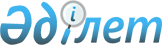 "2018-2020 жылдарға арналған Т. Рысқұлов ауданы ауылдық округтерінің бюджеттері туралы" Т. Рысқұлов аудандық мәслихатының 2017 жылғы 22 желтоқсандағы № 22-4 шешіміне өзгерістер енгізу туралыЖамбыл облысы Т. Рысқұлов аудандық мәслихатының 2018 жылғы 12 қыркүйектегі № 31-4 шешімі. Жамбыл облысы Әділет департаментінде 2018 жылғы 17 қыркүйекте № 3947 болып тіркелді
      РҚАО-ның ескертпесі.

      Құжаттың мәтінінде түпнұсқаның пунктуациясы мен орфографиясы сақталған.
      Қазақстан Республикасының 2008 жылғы 4 желтоқсандағы Бюджет кодексінің 109-1 бабына, "Қазақстан Республикасындағы жергілікті мемлекеттік басқару және өзін-өзі басқару туралы" Қазақстан Республикасының 2001 жылғы 23 қаңтардағы Заңының 6 бабына cәйкес және "2018-2020 жылдарға арналған аудандық бюджет туралы" Т. Рысқұлов аудандық мәслихатының 2017 жылдың 14 желтоқсандағы № 21-4 шешіміне өзгерістер енгізу туралы Т. Рысқұлов аудандық мәслихатының 2018 жылдың 4 қыркүйектегі № 30-4 шешімі (нормативтік құқықтық актілерді мемлекеттік тіркеу тізілімінде № 3938 болып тіркелген) негізінде Т. Рысқұлов аудандық мәслихаты ШЕШІМ ҚАБЫЛДАДЫ:
      1. "2018-2020 жылдарға арналған Т. Рысқұлов ауданы ауылдық округтерінің бюджеттері туралы" Т. Рысқұлов аудандық мәслихатының 2017 жылдың 22 желтоқсандағы № 22-4 шешіміне (нормативтік құқықтық актілерді мемлекеттік тіркеу тізілімінде № 3653 болып тіркелген, 2018 жылдың 23 қаңтардағы "Құлан таңы" газетіне жарияланған) келесі өзгерістер енгізілсін:
      Құлан ауылдық округі бойынша:
      1) тармақшада:
      "497 939" сандары "517 801" сандарымен ауыстырылсын;
      "71 866" сандары "80 327" сандарымен ауыстырылсын;
      "421 032" сандары "432 433" сандарымен ауыстырылсын;
      2) тармақшада:
      "497 939" сандары "517 801" сандарымен ауыстырылсын.
      Луговой ауылдық округі бойынша:
      1) тармақшада:
      "214 629" сандары "217 820" сандарымен ауыстырылсын;
      "19 114" сандары "22 899" сандарымен ауыстырылсын;
      "187 755" сандары "187 161" сандарымен ауыстырылсын;
      2) тармақшада:
      "214 629" сандары "217 820" сандарымен ауыстырылсын.
      Ақбұлақ ауылдық округі бойынша:
      1) тармақшада:
      "74 328" сандары "74 763" сандарымен ауыстырылсын;
      "4 352" сандары "5 152" сандарымен ауыстырылсын;
      "68 310" сандары "67 945" сандарымен ауыстырылсын;
      2) тармақшада:
      "74 328" сандары "74 763" сандарымен ауыстырылсын.
      Абай ауылдық округі бойынша:
      1) тармақшада:
      "44 622" сандары "43 129" сандарымен ауыстырылсын;
      "3 485" сандары "3 985" сандарымен ауыстырылсын;
      "39 771" сандары "37 778" сандарымен ауыстырылсын;
      2) тармақшада:
      "44 622" сандары "43 129" сандарымен ауыстырылсын.
      Қарақыстақ ауылдық округі бойынша:
      1) тармақшада:
      "140 126" сандары "148 120" сандарымен ауыстырылсын;
      "6 169" сандары "6 969" сандарымен ауыстырылсын;
      "131 864" сандары "139 058" сандарымен ауыстырылсын;
      2) тармақшада:
      "140 126" сандары "148 120" сандарымен ауыстырылсын.
      Жаңатұрмыс ауылдық округі бойынша:
      1) тармақшада:
      "79 634" сандары "82 445" сандарымен ауыстырылсын;
      "3 431" сандары "3 831" сандарымен ауыстырылсын;
      "76 183" сандары "78 594" сандарымен ауыстырылсын;
      2) тармақшада:
      "79 634" сандары "82 445" сандарымен ауыстырылсын.
      Көкдөнен ауылдық округі бойынша:
      1) тармақшада:
      "81 469" сандары "81 569" сандарымен ауыстырылсын;
      "76 494" сандары "75 794" сандарымен ауыстырылсын;
      2) тармақшада:
      "81 469" сандары "81 569" сандарымен ауыстырылсын.
      Көгершін ауылдық округі бойынша:
      1) тармақшада:
      "92 307" сандары "87 155" сандарымен ауыстырылсын;
      "6 651" сандары "7 394" сандарымен ауыстырылсын;
      "82 272" сандары "76 377" сандарымен ауыстырылсын;
      2) тармақшада:
      "92 307" сандары "87 155" сандарымен ауыстырылсын.
      Құмарық ауылдық округі бойынша:
      1) тармақшада:
      "56 602" сандары "57 302" сандарымен ауыстырылсын;
      "5 562" сандары "6 262" сандарымен ауыстырылсын;
      2) тармақшада:
      "56602" сандары "57302" сандарымен ауыстырылсын.
      Ақыртөбе ауылдық округі бойынша:
      1) тармақшада:
      "78 924" сандары "86 797" сандарымен ауыстырылсын;
      "3 770" сандары "4 560" сандарымен ауыстырылсын;
      "75 092" сандары "82 175" сандарымен ауыстырылсын;
      2) тармақшада:
      "78 924" сандары "86 797" сандарымен ауыстырылсын.
      Өрнек ауылдық округі бойынша:
      1) тармақшада:
      "96 957" сандары "95 657" сандарымен ауыстырылсын;
      "4 479" сандары "5 317" сандарымен ауыстырылсын;
      "92 327" сандары "90 189" сандарымен ауыстырылсын;
      2) тармақшада:
      "96 957" сандары "95 657" сандарымен ауыстырылсын.
      Тереңөзек ауылдық округі бойынша:
      1) тармақшада:
      "42 625" сандары "51 480" сандарымен ауыстырылсын;
      "2 538" сандары "3 102" сандарымен ауыстырылсын;
      "39 901" сандары "48 192" сандарымен ауыстырылсын;
      2) тармақшада:
      "42 625" сандары "51 480" сандарымен ауыстырылсын.
      3. Аталған шешімнің 1, 2, 3, 4, 5, 6, 7, 8, 9, 10, 11, 12 қосымшалары осы шешімнің 1, 2, 3, 4, 5, 6, 7, 8, 9, 10, 11, 12 қосымшаларына сәйкес жаңа редакцияда мазмұндалсын.
      4. Осы шешімнің орындалуына бақылау және интернет ресурстарында жариялауды аудандық мәслихаттың экономика, қаржы, бюджет және жергілікті өзін-өзі басқару мәселелері жөніндегі тұрақты комиссиясына жүктелсін.
      5. Осы шешім әділет органдарында мемлекеттік тіркеуге алынған күннен бастап күшіне енеді және 2018 жылдың 1 қаңтарынан бастап қолданылады. Құлан ауылдық округінің 2018 жылға арналған аудандық бюджеті Луговой ауылдық округінің 2018 жылға арналған аудандық бюджеті Ақбұлақ ауылдық округінің 2018 жылға арналған аудандық бюджеті Абай ауылдық округінің 2018 жылға арналған аудандық бюджеті Қарақыстақ ауылдық округінің 2018 жылға арналған аудандық бюджеті Жаңатұрмыс ауылдық округінің 2018 жылға арналған аудандық бюджеті Көкдөнен ауылдық округінің 2018 жылға арналған аудандық бюджеті Көгершін ауылдық округінің 2018 жылға арналған аудандық бюджеті Құмарық ауылдық округінің 2018 жылға арналған аудандық бюджеті Ақыртөбе ауылдық округінің 2018 жылға арналған аудандық бюджеті Өрнек ауылдық округінің 2018 жылға арналған аудандық бюджеті Тереңөзек ауылдық округінің 2018 жылға арналған аудандық бюджеті
					© 2012. Қазақстан Республикасы Әділет министрлігінің «Қазақстан Республикасының Заңнама және құқықтық ақпарат институты» ШЖҚ РМК
				
      Аудандық мәслихат сессиясының төрағасы 

С. Далибаев

      Аудандық мәслихат хатшысы 

Т. Джаманбаев
Т. Рысқұлов аудандық мәслихаттың 
2018 жылғы 12 қыркүйектегі 
№ 31-4 шешіміне 1 қосымша
Т. Рысқұлов аудандық мәслихаттың
2017 жылғы 22 желтоқсандағы
№ 22-4 шешіміне 1 қосымша
Санаты
Санаты
Санаты
Кірістер атауы 
сомасы, мың теңге
Сыныбы
Сыныбы
Сыныбы
Сыныбы
сомасы, мың теңге
Ішкі сыныбы
Ішкі сыныбы
Ішкі сыныбы
сомасы, мың теңге
1
2
3
4
4
5
I. КІРІСТЕР
I. КІРІСТЕР
517801
1
Салықтық түсімдер
Салықтық түсімдер
80327
01
Табыс салығы
Табыс салығы
25651
2
Жеке табыс салығы
Жеке табыс салығы
25651
04
Меншікке салынатын салықтар
Меншікке салынатын салықтар
54567
1
Мүлікке салынатын салықтар
Мүлікке салынатын салықтар
784
3
Жер салығы
Жер салығы
1000
4
Көлік құралдарына салынатын салық
Көлік құралдарына салынатын салық
52783
05
Тауарларға, жұмыстарға және қызметтерге салынатын ішкі салықтар
Тауарларға, жұмыстарға және қызметтерге салынатын ішкі салықтар
109
4
Кәсіпкерлік және кәсіби қызметті жүргізгені үшін алынатын алымдар
Кәсіпкерлік және кәсіби қызметті жүргізгені үшін алынатын алымдар
109
2
Салықтық емес түсімдер
Салықтық емес түсімдер
5041
04
Мемлекеттік бюджеттен қаржыландырылатын, сондай-ақ Қазақстан Республикасы Ұлттық Банкінің бюджетінен (шығыстар сметасынан) ұсталатын және қаржыландырылатын мемлекеттік мекемелер салатын айыппұлдар, өсімпұлдар, санкциялар, өндіріп алулар
Мемлекеттік бюджеттен қаржыландырылатын, сондай-ақ Қазақстан Республикасы Ұлттық Банкінің бюджетінен (шығыстар сметасынан) ұсталатын және қаржыландырылатын мемлекеттік мекемелер салатын айыппұлдар, өсімпұлдар, санкциялар, өндіріп алулар
144
1
Мұнай секторы ұйымдарынан түсетін түсімдерді қоспағанда, мемлекеттік бюджеттен қаржыландырылатын, сондай-ақ Қазақстан Республикасы Ұлттық Банкінің бюджетінен (шығыстар сметасынан) ұсталатын және қаржыландырылатын мемлекеттік мекемелер салатын айыппұлдар, өсімпұлдар, санкциялар, өндіріп алулар
Мұнай секторы ұйымдарынан түсетін түсімдерді қоспағанда, мемлекеттік бюджеттен қаржыландырылатын, сондай-ақ Қазақстан Республикасы Ұлттық Банкінің бюджетінен (шығыстар сметасынан) ұсталатын және қаржыландырылатын мемлекеттік мекемелер салатын айыппұлдар, өсімпұлдар, санкциялар, өндіріп алулар
144
06
Басқа да салықтық емес түсімдер
Басқа да салықтық емес түсімдер
4897
1
Өзге де салықтық емес түсімдер
Өзге де салықтық емес түсімдер
4897
4
Трансферттердің түсімдері
Трансферттердің түсімдері
432433
02
Мемлекеттік басқарудың жоғары тұрған органдарынан түсетін трансферттер
Мемлекеттік басқарудың жоғары тұрған органдарынан түсетін трансферттер
432433
3
Аудандардың (облыстық маңызы бар қаланың) бюджетінен трансферттер
Аудандардың (облыстық маңызы бар қаланың) бюджетінен трансферттер
432433
Шығыстар атауы
сомасы, мың теңге
Функционалдық топ 
Функционалдық топ 
Функционалдық топ 
Функционалдық топ 
сомасы, мың теңге
Бюджеттік бағдарламалардың әкімшісі
Бюджеттік бағдарламалардың әкімшісі
Бюджеттік бағдарламалардың әкімшісі
сомасы, мың теңге
Бағдарлама
Бағдарлама
сомасы, мың теңге
1
2
3
4
5
II. ШЫҒЫНДАР
517801
01
Жалпы сипаттағы мемлекеттік қызметтер 
36970
124
Аудандық маңызы бар қала, кент, ауыл, ауылдық округ әкімінің аппараты
36970
001
Аудандық маңызы бар қала, ауыл, кент, ауылдық округ әкімінің қызметін қамтамасыз ету жөніндегі қызметтер
36272
022
Мемлекеттік органның күрделі шығыстары
698
04
Білім беру
297187
124
Аудандық маңызы бар қала, кент, ауыл, ауылдық округ әкімінің аппараты
296332
004
Мектепке дейінгі тәрбие мен оқыту және мектерке дейін тәрбиелеу және оқыту ұйымдарында медициналық қызмет көрсетуді ұйымдастыру
296332
124
Аудандық маңызы бар қала, кент, ауыл, ауылдық округ әкімінің аппараты
855
005
Ауылдық жерлерде оқушыларды жақын жердегі мектепке дейін тегін алып баруды және одан алып кайтуды ұйымдастыру
855
07
Тұрғын үй-коммуналдық шаруашылық
79561
124
Аудандық маңызы бар қала, кент, ауыл, ауылдық округ әкімінің аппараты
43970
014
Елді мекендерді сумен жабдықтауды ұйымдастыру
43970
124
Аудандық маңызы бар қала, кент, ауыл, ауылдық округ әкімінің аппараты
35591
008
Елді мекендердегі көшелерді жарықтандыру
18000
009
Елді мекендердің санитариясын қамтамасыз ету
6145
011
Елді мекендерді абаттандыру мен көгалдандыру
11446
08
Мәдениет, спорт, туризм және ақпараттық кеңістік
17998
124
Аудандық маңызы бар қала, кент, ауыл, ауылдық округ әкімінің аппараты
17998
006
Жергілікті деңгейде мәдени-демалыс жұмысын қолдау
17998
13
 Басқалар 
14963
124
Аудандық маңызы бар қала, кент, ауыл, ауылдық округ әкімінің аппараты
14963
040
Өңірлерді дамытудың 2020 жылға дейінгі бағдарламасы шеңберінде өңірлерді экономикалық дамытуға жәрдемдесу бойынша шараларды іске асыруға ауылдық елді мекендерді жайластыруды шешуге арналған іс-шараларды іске асыру
14963
15
Трансферттер
71122
124
Аудандық маңызы бар қала, кент, ауыл, ауылдық округ әкімінің аппараты
71122
051
Мемлекеттік органдардың функцияларын мемлекеттік басқарудың төмен тұрған деңгейлерінен жоғарғы деңгейлерге беруге байланысты жоғары тұрған бюджеттерге берілетін ағымдағы нысаналы трансферттер
71122
Санаты
Санаты
Атауы
сомасы, мың теңге
Сыныбы 
Сыныбы 
сомасы, мың теңге
Ішкі сыныбы
Ішкі сыныбы
сомасы, мың теңге
1
2
3
4
5
5
Бюджеттік кредиттерді өтеу
0
01
Бюджеттік кредиттерді өтеу
0
1
Мемлекеттік бюджеттен берілген бюджеттік кредиттерді өтеу
0
2
Пайдаланылмаған бюджеттік кредиттердің сомаларын қайтару
0
Фукционалдық топ Атауы
Фукционалдық топ Атауы
Фукционалдық топ Атауы
Фукционалдық топ Атауы
сомасы, мың теңге
Бюджеттік бағдарламалардың әкімшісі
Бюджеттік бағдарламалардың әкімшісі
Бюджеттік бағдарламалардың әкімшісі
сомасы, мың теңге
Бағдарлама
Бағдарлама
1
2
3
4
5
ІV.Қаржы активтерімен операциялар бойынша сальдо
0
Қаржы активтерін сатып алу
0
Санаты
Санаты
Атауы
сомасы, мың теңге
Сыныбы 
Сыныбы 
Ішкі сыныбы
Ішкі сыныбы
1
2
3
4
5
6
Мемлекеттік қаржы активтерін сатудан түсетін түсімдер
0
01
Мемлекеттік қаржы активтерін сатудан түсетін түсімдер
0
1
Қаржы активтерін ел ішінде сатудан түсетін түсімдер
0
Фукционалдық топ Атауы
Фукционалдық топ Атауы
Фукционалдық топ Атауы
Фукционалдық топ Атауы
сомасы, мың теңге
Бюджеттік бағдарламалардың әкімшісі
Бюджеттік бағдарламалардың әкімшісі
Бюджеттік бағдарламалардың әкімшісі
сомасы, мың теңге
Бағдарлама
Бағдарлама
сомасы, мың теңге
1
2
3
4
5
V. Бюджет тапшылығы (профициті)
0
VI. Бюджет тапшылығын қаржыландыру (профицитін пайдалану)
0
Санаты
Санаты
Атауы
сомасы, мың теңге
Сыныбы
Сыныбы
Сыныбы
Ішкі сыныбы
Ішкі сыныбы
1
2
3
4
5
7
Қарыздар түсімі
0
01
Мемлекеттік ішкі қарыздар
0
2
Қарыз алу келісім-шарттары
0
Фукционалдық топ Атауы
Фукционалдық топ Атауы
Фукционалдық топ Атауы
Фукционалдық топ Атауы
сомасы, мың теңге
Бюджеттік бағдарламалардың әкімшісі
Бюджеттік бағдарламалардың әкімшісі
Бюджеттік бағдарламалардың әкімшісі
сомасы, мың теңге
Бағдарлама
Бағдарлама
сомасы, мың теңге
1
2
3
4
5
Қарыздарды өтеу
0
16
Қарыздарды өтеу
0
8
Бюджет қаражатының пайдаланылатын қалдықтары
0
01
Бюджет қаражаты қалдықтары
0
1
Бюджет қаражатының бос қалдықтары
0Т. Рысқұлов аудандық мәслихаттың 
2018 жылғы 12 қыркүйектегі 
№ 31-4 шешіміне 2 қосымша
Т. Рысқұлов аудандық мәслихаттың
2017 жылғы 22 желтоқсандағы
№ 22-4 шешіміне 2 қосымша
Санаты
Санаты
Кірістер атауы
сомасы, мың теңге
Сыныбы
Сыныбы
Сыныбы
Сыныбы
сомасы, мың теңге
Ішкі сыныбы
Ішкі сыныбы
Ішкі сыныбы
Ішкі сыныбы
сомасы, мың теңге
1
2
3
4
4
5
I. КІРІСТЕР
I. КІРІСТЕР
217820
1
Салықтық түсімдер
Салықтық түсімдер
22899
01
Табыс салығы
Табыс салығы
6581
2
Жеке табыс салығы
Жеке табыс салығы
6581
04
Меншікке салынатын салықтар
Меншікке салынатын салықтар
16318
1
Мүлікке салынатын салықтар
Мүлікке салынатын салықтар
360
3
Жер салығы
Жер салығы
550
4
Көлік құралдарына салынатын салық
Көлік құралдарына салынатын салық
15408
2
Салықтық емес түсімдер
Салықтық емес түсімдер
7760
04
Мемлекеттік бюджеттен қаржыландырылатын, сондай-ақ Қазақстан Республикасы Ұлттық Банкінің бюджетінен (шығыстар сметасынан) ұсталатын және қаржыландырылатын мемлекеттік мекемелер салатын айыппұлдар, өсімпұлдар, санкциялар, өндіріп алулар
Мемлекеттік бюджеттен қаржыландырылатын, сондай-ақ Қазақстан Республикасы Ұлттық Банкінің бюджетінен (шығыстар сметасынан) ұсталатын және қаржыландырылатын мемлекеттік мекемелер салатын айыппұлдар, өсімпұлдар, санкциялар, өндіріп алулар
86
1
Мұнай секторы ұйымдарынан түсетін түсімдерді қоспағанда, мемлекеттік бюджеттен қаржыландырылатын, сондай-ақ Қазақстан Республикасы Ұлттық Банкінің бюджетінен (шығыстар сметасынан) ұсталатын және қаржыландырылатын мемлекеттік мекемелер салатын айыппұлдар, өсімпұлдар, санкциялар, өндіріп алулар
Мұнай секторы ұйымдарынан түсетін түсімдерді қоспағанда, мемлекеттік бюджеттен қаржыландырылатын, сондай-ақ Қазақстан Республикасы Ұлттық Банкінің бюджетінен (шығыстар сметасынан) ұсталатын және қаржыландырылатын мемлекеттік мекемелер салатын айыппұлдар, өсімпұлдар, санкциялар, өндіріп алулар
86
06
Басқа да салықтық емес түсімдер
Басқа да салықтық емес түсімдер
7674
1
Өзге де салықтық емес түсімдер
Өзге де салықтық емес түсімдер
7674
4
Трансферттердің түсімдері
Трансферттердің түсімдері
187161
02
Мемлекеттік басқарудың жоғары тұрған органдарынан түсетін трансферттер
Мемлекеттік басқарудың жоғары тұрған органдарынан түсетін трансферттер
187161
3
Аудандардың (облыстық маңызы бар қаланың) бюджетінен трансферттер
Аудандардың (облыстық маңызы бар қаланың) бюджетінен трансферттер
187161
Шығыстар атауы
Бюджеттік бағдарламалардың әкімшісі
Бюджеттік бағдарламалардың әкімшісі
Бюджеттік бағдарламалардың әкімшісі
Бюджеттік бағдарламалардың әкімшісі
Бағдарлама
Бағдарлама
Бағдарлама
1
2
3
4
5
II. ШЫҒЫНДАР
217820
01
Жалпы сипаттағы мемлекеттік қызметтер 
31045
124
Аудандық маңызы бар қала, кент, ауыл, ауылдық округ әкімінің аппараты
31045
001
Аудандық маңызы бар қала, ауыл, кент, ауылдық округ әкімінің қызметін қамтамасыз ету жөніндегі қызметтер
29800
022
Мемлекеттік органның күрделі шығыстары
1245
04
Білім беру
152682
124
Аудандық маңызы бар қала, кент, ауыл, ауылдық округ әкімінің аппараты
152682
004
Мектепке дейінгі тәрбие мен оқыту және мектерке дейін тәрбиелеу және оқыту ұйымдарында медициналық қызмет көрсетуді ұйымдастыру
152682
07
Тұрғын үй-коммуналдық шаруашылық
13510
124
Аудандық маңызы бар қала, кент, ауыл, ауылдық округ әкімінің аппараты
3270
014
Елді мекендерді сумен жабдықтауды ұйымдастыру
3270
124
Аудандық маңызы бар қала, кент, ауыл, ауылдық округ әкімінің аппараты
10240
008
Елді мекендердегі көшелерді жарықтандыру
3000
009
Елді мекендердің санитариясын қамтамасыз ету
848
011
Елді мекендерді абаттандыру мен көгалдандыру
6392
08
Мәдениет, спорт, туризм және ақпараттық кеңістік
6967
124
Аудандық маңызы бар қала, кент, ауыл, ауылдық округ әкімінің аппараты
6967
006
Жергілікті деңгейде мәдени-демалыс жұмысын қолдау
6967
13
 Басқалар 
9479
124
Аудандық маңызы бар қала, кент, ауыл, ауылдық округ әкімінің аппараты
9479
040
Өңірлерді дамытудың 2020 жылға дейінгі бағдарламасы шеңберінде өңірлерді экономикалық дамытуға жәрдемдесу бойынша шараларды іске асыруға ауылдық елді мекендерді жайластыруды шешуге арналған іс-шараларды іске асыру
9479
15
Трансферттер
4137
124
Аудандық маңызы бар қала, кент, ауыл, ауылдық округ әкімінің аппараты
4137
051
Мемлекеттік органдардың функцияларын мемлекеттік басқарудың төмен тұрған деңгейлерінен жоғарғы деңгейлерге беруге байланысты жоғары тұрған бюджеттерге берілетін ағымдағы нысаналы трансферттер
4137
Санаты
Санаты
Атауы
сомасы, мың теңге
Сыныбы
Сыныбы
сомасы, мың теңге
Ішкі сыныбы
Ішкі сыныбы
сомасы, мың теңге
1
2
3
4
5
5
Бюджеттік кредиттерді өтеу
0
01
Бюджеттік кредиттерді өтеу
0
1
Мемлекеттік бюджеттен берілген бюджеттік кредиттерді өтеу
0
2
Пайдаланылмаған бюджеттік кредиттердің сомаларын қайтару
0
Фукционалдық топ Атауы
Фукционалдық топ Атауы
Фукционалдық топ Атауы
Фукционалдық топ Атауы
сомасы, мың теңге
Бюджеттік бағдарламалардың әкімшісі
Бюджеттік бағдарламалардың әкімшісі
Бюджеттік бағдарламалардың әкімшісі
сомасы, мың теңге
Бағдарлама
Бағдарлама
сомасы, мың теңге
1
2
3
4
5
ІV.Қаржы активтерімен операциялар бойынша сальдо
0
Қаржы активтерін сатып алу
0
Санаты
Санаты
Атауы
сомасы, мың теңге
Сыныбы 
Сыныбы 
сомасы, мың теңге
Ішкі сыныбы
Ішкі сыныбы
сомасы, мың теңге
1
2
3
4
5
6
Мемлекеттік қаржы активтерін сатудан түсетін түсімдер
0
01
Мемлекеттік қаржы активтерін сатудан түсетін түсімдер
0
1
Қаржы активтерін ел ішінде сатудан түсетін түсімдер
0
Фукционалдық топ Атауы
Фукционалдық топ Атауы
Фукционалдық топ Атауы
Фукционалдық топ Атауы
сомасы, мың теңге
Бюджеттік бағдарламалардың әкімшісі
Бюджеттік бағдарламалардың әкімшісі
Бюджеттік бағдарламалардың әкімшісі
сомасы, мың теңге
Бағдарлама
Бағдарлама
сомасы, мың теңге
1
2
3
4
5
V. Бюджет тапшылығы (профициті)
0
VI. Бюджет тапшылығын қаржыландыру (профицитін пайдалану)
0
Санаты
Санаты
Атауы
сомасы, мың теңге
Сыныбы 
Сыныбы 
Ішкі сыныбы
Ішкі сыныбы
1
2
3
4
5
7
Қарыздар түсімі
0
01
Мемлекеттік ішкі қарыздар
0
2
Қарыз алу келісім-шарттары
0
Бюджеттік бағдарламалардың әкімшісі
Бюджеттік бағдарламалардың әкімшісі
Бюджеттік бағдарламалардың әкімшісі
Бағдарлама
Бағдарлама
1
2
3
4
5
Қарыздарды өтеу
0
16
Қарыздарды өтеу
0
8
Бюджет қаражатының пайдаланылатын қалдықтары
0
01
Бюджет қаражаты қалдықтары
0
1
Бюджет қаражатының бос қалдықтары
0Т. Рысқұлов аудандық мәслихаттың 
2018 жылғы 12 қыркүйектегі 
№31-4 шешіміне 3 қосымша
Т. Рысқұлов аудандық мәслихаттың
 2017 жылғы 22 желтоқсандағы
 №22-4 шешіміне 3 қосымша
Санаты
Санаты
Кірістер атауы 
сомасы, мың теңге
Сыныбы
Сыныбы
Сыныбы
Сыныбы
сомасы, мың теңге
Ішкі сыныбы
Ішкі сыныбы
Ішкі сыныбы
сомасы, мың теңге
1
2
3
4
4
5
I. КІРІСТЕР
I. КІРІСТЕР
74763
1
Салықтық түсімдер
Салықтық түсімдер
5152
01
Табыс салығы
Табыс салығы
536
2
Жеке табыс салығы
Жеке табыс салығы
536
04
Меншікке салынатын салықтар
Меншікке салынатын салықтар
4616
1
Мүлікке салынатын салықтар
Мүлікке салынатын салықтар
130
3
Жер салығы
Жер салығы
350
4
Көлік құралдарына салынатын салық
Көлік құралдарына салынатын салық
4136
2
Салықтық емес түсімдер
Салықтық емес түсімдер
1666
04
Мемлекеттік бюджеттен қаржыландырылатын, сондай-ақ Қазақстан Республикасы Ұлттық Банкінің бюджетінен (шығыстар сметасынан) ұсталатын және қаржыландырылатын мемлекеттік мекемелер салатын айыппұлдар, өсімпұлдар, санкциялар, өндіріп алулар
Мемлекеттік бюджеттен қаржыландырылатын, сондай-ақ Қазақстан Республикасы Ұлттық Банкінің бюджетінен (шығыстар сметасынан) ұсталатын және қаржыландырылатын мемлекеттік мекемелер салатын айыппұлдар, өсімпұлдар, санкциялар, өндіріп алулар
28
1
Мұнай секторы ұйымдарынан түсетін түсімдерді қоспағанда, мемлекеттік бюджеттен қаржыландырылатын, сондай-ақ Қазақстан Республикасы Ұлттық Банкінің бюджетінен (шығыстар сметасынан) ұсталатын және қаржыландырылатын мемлекеттік мекемелер салатын айыппұлдар, өсімпұлдар, санкциялар, өндіріп алулар
Мұнай секторы ұйымдарынан түсетін түсімдерді қоспағанда, мемлекеттік бюджеттен қаржыландырылатын, сондай-ақ Қазақстан Республикасы Ұлттық Банкінің бюджетінен (шығыстар сметасынан) ұсталатын және қаржыландырылатын мемлекеттік мекемелер салатын айыппұлдар, өсімпұлдар, санкциялар, өндіріп алулар
28
06
Басқа да салықтық емес түсімдер
Басқа да салықтық емес түсімдер
1638
1
Өзге де салықтық емес түсімдер
Өзге де салықтық емес түсімдер
1638
4
Трансферттердің түсімдері
Трансферттердің түсімдері
67945
02
Мемлекеттік басқарудың жоғары тұрған органдарынан түсетін трансферттер
Мемлекеттік басқарудың жоғары тұрған органдарынан түсетін трансферттер
67945
3
Аудандардың (облыстық маңызы бар қаланың) бюджетінен трансферттер
Аудандардың (облыстық маңызы бар қаланың) бюджетінен трансферттер
67945
Шығыстар атауы
сомасы, мың теңге
Функционалдық топ
Функционалдық топ
Функционалдық топ
Функционалдық топ
сомасы, мың теңге
Бюджеттік бағдарламалардың әкімшісі
Бюджеттік бағдарламалардың әкімшісі
Бюджеттік бағдарламалардың әкімшісі
сомасы, мың теңге
Бағдарлама
Бағдарлама
сомасы, мың теңге
1
2
3
4
5
II.ШЫҒЫНДАР
74763
01
Жалпы сипаттағы мемлекеттік қызметтер 
22045
124
Аудандық маңызы бар қала, кент, ауыл, ауылдық округ әкімінің аппараты
22045
001
Аудандық маңызы бар қала, ауыл, кент, ауылдық округ әкімінің қызметін қамтамасыз ету жөніндегі қызметтер
21720
022
Мемлекеттік органның күрделі шығыстары
325
04
Білім беру
37126
124
Аудандық маңызы бар қала, кент, ауыл, ауылдық округ әкімінің аппараты
32804
004
Мектепке дейінгі тәрбие мен оқыту және мектерке дейін тәрбиелеу және оқыту ұйымдарында медициналық қызмет көрсетуді ұйымдастыру
32804
124
Аудандық маңызы бар қала, кент, ауыл, ауылдық округ әкімінің аппараты
4322
005
Ауылдық жерлерде оқушыларды жақын жердегі мектепке дейін тегін алып баруды және одан алып кайтуды ұйымдастыру
4322
07
Тұрғын үй-коммуналдық шаруашылық
4573
124
Аудандық маңызы бар қала, кент, ауыл, ауылдық округ әкімінің аппараты
1570
014
Елді мекендерді сумен жабдықтауды ұйымдастыру
1570
124
Аудандық маңызы бар қала, кент, ауыл, ауылдық округ әкімінің аппараты
3003
008
Елді мекендердегі көшелерді жарықтандыру
1000
009
Елді мекендердің санитариясын қамтамасыз ету
422
011
Елді мекендерді абаттандыру мен көгалдандыру
1581
08
Мәдениет, спорт, туризм және ақпараттық кеңістік
6681
124
Аудандық маңызы бар қала, кент, ауыл, ауылдық округ әкімінің аппараты
6681
006
Жергілікті деңгейде мәдени-демалыс жұмысын қолдау
6681
13
 Басқалар 
3104
124
Аудандық маңызы бар қала, кент, ауыл, ауылдық округ әкімінің аппараты
3104
040
Өңірлерді дамытудың 2020 жылға дейінгі бағдарламасы шеңберінде өңірлерді экономикалық дамытуға жәрдемдесу бойынша шараларды іске асыруға ауылдық елді мекендерді жайластыруды шешуге арналған іс-шараларды іске асыру
3104
15
Трансферттер
1234
124
Аудандық маңызы бар қала, кент, ауыл, ауылдық округ әкімінің аппараты
1234
051
Мемлекеттік органдардың функцияларын мемлекеттік басқарудың төмен тұрған деңгейлерінен жоғарғы деңгейлерге беруге байланысты жоғары тұрған бюджеттерге берілетін ағымдағы нысаналы трансферттер
1234
Санаты
Санаты
Атауы
сомасы, мың теңге
Ішкі сыныбы
Ішкі сыныбы
сомасы, мың теңге
1
2
3
4
4
5
Бюджеттік кредиттерді өтеу
0
01
Бюджеттік кредиттерді өтеу
0
1
Мемлекеттік бюджеттен берілген бюджеттік кредиттерді өтеу
0
2
Пайдаланылмаған бюджеттік кредиттердің сомаларын қайтару
0
Фукционалдық топ Атауы
Фукционалдық топ Атауы
Фукционалдық топ Атауы
Фукционалдық топ Атауы
сомасы, мың теңге
Бюджеттік бағдарламалардың әкімшісі
Бюджеттік бағдарламалардың әкімшісі
Бюджеттік бағдарламалардың әкімшісі
сомасы, мың теңге
Бағдарлама
Бағдарлама
сомасы, мың теңге
1
2
3
4
5
ІV. Қаржы активтерімен операциялар бойынша сальдо
0
Қаржы активтерін сатып алу
0
Санаты
Санаты
Атауы
сомасы, мың теңге
Сыныбы
Сыныбы
сомасы, мың теңге
Ішкі сыныбы
Ішкі сыныбы
сомасы, мың теңге
1
2
3
4
5
6
Мемлекеттік қаржы активтерін сатудан түсетін түсімдер
0
01
Мемлекеттік қаржы активтерін сатудан түсетін түсімдер
0
1
Қаржы активтерін ел ішінде сатудан түсетін түсімдер
0
Фукционалдық топ Атауы
Фукционалдық топ Атауы
Фукционалдық топ Атауы
Фукционалдық топ Атауы
сомасы, мың теңге
Бюджеттік бағдарламалардың әкімшісі
Бюджеттік бағдарламалардың әкімшісі
Бюджеттік бағдарламалардың әкімшісі
сомасы, мың теңге
Бағдарлама
Бағдарлама
сомасы, мың теңге
1
2
3
4
5
V.Бюджет тапшылығы (профициті)
0
VI.Бюджет тапшылығын қаржыландыру (профицитін пайдалану)
0
Санаты
Санаты
Атауы
сомасы, мың теңге
Сыныбы 
Сыныбы 
Сыныбы 
Ішкі сыныбы
Ішкі сыныбы
1
2
3
4
5
7
Қарыздар түсімі
0
01
Мемлекеттік ішкі қарыздар
0
2
Қарыз алу келісім-шарттары
0
Фукционалдық топ Атауы
Фукционалдық топ Атауы
Фукционалдық топ Атауы
Фукционалдық топ Атауы
сомасы, мың теңге
Бюджеттік бағдарламалардың әкімшісі
Бюджеттік бағдарламалардың әкімшісі
Бюджеттік бағдарламалардың әкімшісі
сомасы, мың теңге
Бағдарлама
Бағдарлама
сомасы, мың теңге
1
2
3
4
5
Қарыздарды өтеу
0
16
Қарыздарды өтеу
0
8
Бюджет қаражатының пайдаланылатын қалдықтары
0
01
Бюджет қаражаты қалдықтары
0
1
Бюджет қаражатының бос қалдықтары
0Т. Рысқұлов аудандық мәслихаттың 
2018 жылғы 12 қыркүйектегі 
№ 31-4 шешіміне 4 қосымша
Т. Рысқұлов аудандық мәслихаттың
 2017 жылғы 22 желтоқсандағы
 № 22-4 шешіміне 4 қосымша
Санаты
Санаты
Кірістер атауы 
сомасы, мың теңге
Кірістер атауы 
сомасы, мың теңге
Сыныбы
Сыныбы
Сыныбы
сомасы, мың теңге
Ішкі сыныбы
Ішкі сыныбы
сомасы, мың теңге
1
2
3
4
5
I. КІРІСТЕР
43129
1
Салықтық түсімдер
3958
01
Табыс салығы
534
2
Жеке табыс салығы
534
04
Меншікке салынатын салықтар
3397
1
Мүлікке салынатын салықтар
90
3
Жер салығы
270
4
Көлік құралдарына салынатын салық
3037
05
Тауарларға, жұмыстарға және қызметтерге салынатын ішкі салықтар
54
4
Кәсіпкерлік және кәсіби қызметті жүргізгені үшін алынатын алымдар
54
2
Салықтық емес түсімдер
1366
04
Мемлекеттік бюджеттен қаржыландырылатын, сондай-ақ Қазақстан Республикасы Ұлттық Банкінің бюджетінен (шығыстар сметасынан) ұсталатын және қаржыландырылатын мемлекеттік мекемелер салатын айыппұлдар, өсімпұлдар, санкциялар, өндіріп алулар
16
1
Мұнай секторы ұйымдарынан түсетін түсімдерді қоспағанда, мемлекеттік бюджеттен қаржыландырылатын, сондай-ақ Қазақстан Республикасы Ұлттық Банкінің бюджетінен (шығыстар сметасынан) ұсталатын және қаржыландырылатын мемлекеттік мекемелер салатын айыппұлдар, өсімпұлдар, санкциялар, өндіріп алулар
16
06
Басқа да салықтық емес түсімдер
1350
1
Өзге де салықтық емес түсімдер
1350
4
Трансферттердің түсімдері
37778
02
Мемлекеттік басқарудың жоғары тұрған органдарынан түсетін трансферттер
37778
3
Аудандардың (облыстық маңызы бар қаланың) бюджетінен трансферттер
37778
Шығыстар атауы
сомасы, мың теңге
Функционалдық топ
Функционалдық топ
Функционалдық топ
Функционалдық топ
сомасы, мың теңге
Бюджеттік бағдарламалардың әкімшісі
Бюджеттік бағдарламалардың әкімшісі
Бюджеттік бағдарламалардың әкімшісі
сомасы, мың теңге
Бағдарлама
Бағдарлама
сомасы, мың теңге
1
2
3
4
5
II. ШЫҒЫНДАР
43129
01
Жалпы сипаттағы мемлекеттік қызметтер 
28972
124
Аудандық маңызы бар қала, кент, ауыл, ауылдық округ әкімінің аппараты
28972
001
Аудандық маңызы бар қала, ауыл, кент, ауылдық округ әкімінің қызметін қамтамасыз ету жөніндегі қызметтер
19197
022
Мемлекеттік органның күрделі шығыстары
9775
07
Тұрғын үй-коммуналдық шаруашылық
10788
124
Аудандық маңызы бар қала, кент, ауыл, ауылдық округ әкімінің аппараты
3860
014
Елді мекендерді сумен жабдықтауды ұйымдастыру
3860
124
Аудандық маңызы бар қала, кент, ауыл, ауылдық округ әкімінің аппараты
6928
008
Елді мекендердегі көшелерді жарықтандыру
4347
009
Елді мекендердің санитариясын қамтамасыз ету
203
011
Елді мекендерді абаттандыру мен көгалдандыру
2378
08
Мәдениет, спорт, туризм және ақпараттық кеңістік
1646
124
Аудандық маңызы бар қала, кент, ауыл, ауылдық округ әкімінің аппараты
1646
006
Жергілікті деңгейде мәдени-демалыс жұмысын қолдау
1646
13
 Басқалар 
1723
124
Аудандық маңызы бар қала, кент, ауыл, ауылдық округ әкімінің аппараты
1723
040
Өңірлерді дамытудың 2020 жылға дейінгі бағдарламасы шеңберінде өңірлерді экономикалық дамытуға жәрдемдесу бойынша шараларды іске асыруға ауылдық елді мекендерді жайластыруды шешуге арналған іс-шараларды іске асыру
1723
Санаты
Санаты
Атауы
сомасы, мың теңге
Сыныбы
Сыныбы
Сыныбы
сомасы, мың теңге
Ішкі сыныбы
Ішкі сыныбы
сомасы, мың теңге
1
2
3
4
5
5
Бюджеттік кредиттерді өтеу
0
01
Бюджеттік кредиттерді өтеу
0
1
Мемлекеттік бюджеттен берілген бюджеттік кредиттерді өтеу
0
2
Пайдаланылмаған бюджеттік кредиттердің сомаларын қайтару
0
Фукционалдық топ Атауы
Фукционалдық топ Атауы
Фукционалдық топ Атауы
Фукционалдық топ Атауы
сомасы, мың теңге
Бюджеттік бағдарламалардың әкімшісі
Бюджеттік бағдарламалардың әкімшісі
Бюджеттік бағдарламалардың әкімшісі
сомасы, мың теңге
Бағдарлама
Бағдарлама
сомасы, мың теңге
1
2
3
4
5
ІV. Қаржы активтерімен операциялар бойынша сальдо
0
Қаржы активтерін сатып алу
0
Санаты
Санаты
Атауы
сомасы, мың теңге
Сыныбы 
Сыныбы 
Сыныбы 
сомасы, мың теңге
Ішкі сыныбы
Ішкі сыныбы
сомасы, мың теңге
1
2
3
4
5
6
Мемлекеттік қаржы активтерін сатудан түсетін түсімдер
0
01
Мемлекеттік қаржы активтерін сатудан түсетін түсімдер
0
1
Қаржы активтерін ел ішінде сатудан түсетін түсімдер
0
Фукционалдық топ Атауы
Фукционалдық топ Атауы
Фукционалдық топ Атауы
Фукционалдық топ Атауы
сомасы, мың теңге
Бюджеттік бағдарламалардың әкімшісі
Бюджеттік бағдарламалардың әкімшісі
Бюджеттік бағдарламалардың әкімшісі
сомасы, мың теңге
Бағдарлама
Бағдарлама
сомасы, мың теңге
1
2
3
4
5
V. Бюджет тапшылығы (профициті)
0
VI. Бюджет тапшылығын қаржыландыру (профицитін пайдалану)
0
Санаты
Санаты
Атауы
сомасы, мың теңге
Сыныбы 
Сыныбы 
Сыныбы 
Ішкі сыныбы
Ішкі сыныбы
1
2
3
4
5
7
Қарыздар түсімі
0
01
Мемлекеттік ішкі қарыздар
0
2
Қарыз алу келісім-шарттары
0
Фукционалдық топ Атауы
Фукционалдық топ Атауы
Фукционалдық топ Атауы
Фукционалдық топ Атауы
сомасы, мың теңге
Бюджеттік бағдарламалардың әкімшісі
Бюджеттік бағдарламалардың әкімшісі
Бюджеттік бағдарламалардың әкімшісі
сомасы, мың теңге
Бағдарлама
Бағдарлама
сомасы, мың теңге
1
2
3
4
5
Қарыздарды өтеу
0
16
Қарыздарды өтеу
0
8
Бюджет қаражатының пайдаланылатын қалдықтары
0
01
Бюджет қаражаты қалдықтары
0
1
Бюджет қаражатының бос қалдықтары
0Т. Рысқұлов аудандық мәслихаттың 
2018 жылғы 12 қыркүйектегі 
№ 31-4 шешіміне 5 қосымша
Т. Рысқұлов аудандық мәслихаттың
 2017 жылғы 22 желтоқсандағы
 № 22-4 шешіміне 5 қосымша
Санаты
Санаты
Кірістер атауы 
сомасы, мың теңге
Сыныбы
Сыныбы
Сыныбы
Сыныбы
сомасы, мың теңге
Ішкі сыныбы
Ішкі сыныбы
Ішкі сыныбы
сомасы, мың теңге
1
2
3
4
4
5
I. КІРІСТЕР
I. КІРІСТЕР
148120
1
Салықтық түсімдер
Салықтық түсімдер
6969
01
Табыс салығы
Табыс салығы
554
2
Жеке табыс салығы
Жеке табыс салығы
554
04
Меншікке салынатын салықтар
Меншікке салынатын салықтар
6415
1
Мүлікке салынатын салықтар
Мүлікке салынатын салықтар
120
3
Жер салығы
Жер салығы
300
4
Көлік құралдарына салынатын салық
Көлік құралдарына салынатын салық
5995
2
Салықтық емес түсімдер
Салықтық емес түсімдер
2093
04
Мемлекеттік бюджеттен қаржыландырылатын, сондай-ақ Қазақстан Республикасы Ұлттық Банкінің бюджетінен (шығыстар сметасынан) ұсталатын және қаржыландырылатын мемлекеттік мекемелер салатын айыппұлдар, өсімпұлдар, санкциялар, өндіріп алулар
Мемлекеттік бюджеттен қаржыландырылатын, сондай-ақ Қазақстан Республикасы Ұлттық Банкінің бюджетінен (шығыстар сметасынан) ұсталатын және қаржыландырылатын мемлекеттік мекемелер салатын айыппұлдар, өсімпұлдар, санкциялар, өндіріп алулар
36
1
Мұнай секторы ұйымдарынан түсетін түсімдерді қоспағанда, мемлекеттік бюджеттен қаржыландырылатын, сондай-ақ Қазақстан Республикасы Ұлттық Банкінің бюджетінен (шығыстар сметасынан) ұсталатын және қаржыландырылатын мемлекеттік мекемелер салатын айыппұлдар, өсімпұлдар, санкциялар, өндіріп алулар
Мұнай секторы ұйымдарынан түсетін түсімдерді қоспағанда, мемлекеттік бюджеттен қаржыландырылатын, сондай-ақ Қазақстан Республикасы Ұлттық Банкінің бюджетінен (шығыстар сметасынан) ұсталатын және қаржыландырылатын мемлекеттік мекемелер салатын айыппұлдар, өсімпұлдар, санкциялар, өндіріп алулар
36
06
Басқа да салықтық емес түсімдер
Басқа да салықтық емес түсімдер
2057
1
Өзге де салықтық емес түсімдер
Өзге де салықтық емес түсімдер
2057
4
Трансферттердің түсімдері
Трансферттердің түсімдері
139058
02
Мемлекеттік басқарудың жоғары тұрған органдарынан түсетін трансферттер
Мемлекеттік басқарудың жоғары тұрған органдарынан түсетін трансферттер
139058
3
Аудандардың (облыстық маңызы бар қаланың) бюджетінен трансферттер
Аудандардың (облыстық маңызы бар қаланың) бюджетінен трансферттер
139058
Шығыстар атауы
сомасы, мың теңге
Функционалдық топ
Функционалдық топ
Функционалдық топ
Функционалдық топ
сомасы, мың теңге
Бюджеттік бағдарламалардың әкімшісі
Бюджеттік бағдарламалардың әкімшісі
Бюджеттік бағдарламалардың әкімшісі
сомасы, мың теңге
Бағдарлама
Бағдарлама
сомасы, мың теңге
1
2
3
4
5
II. ШЫҒЫНДАР
148120
01
Жалпы сипаттағы мемлекеттік қызметтер 
26929
124
Аудандық маңызы бар қала, кент, ауыл, ауылдық округ әкімінің аппараты
26929
001
Аудандық маңызы бар қала, ауыл, кент, ауылдық округ әкімінің қызметін қамтамасыз ету жөніндегі қызметтер
26169
022
Мемлекеттік органның күрделі шығыстары
760
04
Білім беру
75643
124
Аудандық маңызы бар қала, кент, ауыл, ауылдық округ әкімінің аппараты
69714
004
Мектепке дейінгі тәрбие мен оқыту және мектерке дейін тәрбиелеу және оқыту ұйымдарында медициналық қызмет көрсетуді ұйымдастыру
69714
124
Аудандық маңызы бар қала, кент, ауыл, ауылдық округ әкімінің аппараты
5929
005
Ауылдық жерлерде оқушыларды жақын жердегі мектепке дейін тегін алып баруды және одан алып кайтуды ұйымдастыру
5929
07
Тұрғын үй-коммуналдық шаруашылық
30897
124
Аудандық маңызы бар қала, кент, ауыл, ауылдық округ әкімінің аппараты
2877
014
Елді мекендерді сумен жабдықтауды ұйымдастыру
2877
124
Аудандық маңызы бар қала, кент, ауыл, ауылдық округ әкімінің аппараты
28020
008
Елді мекендердегі көшелерді жарықтандыру
4605
009
Елді мекендердің санитариясын қамтамасыз ету
360
010
Жерлеу орындарын ұстау және туыстары жоқ адамдарды жерлеу
9909
011
Елді мекендерді абаттандыру мен көгалдандыру
13146
08
Мәдениет, спорт, туризм және ақпараттық кеңістік
10854
124
Аудандық маңызы бар қала, кент, ауыл, ауылдық округ әкімінің аппараты
10854
006
Жергілікті деңгейде мәдени-демалыс жұмысын қолдау
10854
13
 Басқалар 
3797
124
Аудандық маңызы бар қала, кент, ауыл, ауылдық округ әкімінің аппараты
3797
040
Өңірлерді дамытудың 2020 жылға дейінгі бағдарламасы шеңберінде өңірлерді экономикалық дамытуға жәрдемдесу бойынша шараларды іске асыруға ауылдық елді мекендерді жайластыруды шешуге арналған іс-шараларды іске асыру
3797
Санаты
Санаты
Атауы
сомасы, мың теңге
Сыныбы 
Сыныбы 
Сыныбы 
сомасы, мың теңге
Ішкі сыныбы
Ішкі сыныбы
сомасы, мың теңге
1
2
3
4
5
5
Бюджеттік кредиттерді өтеу
0
01
Бюджеттік кредиттерді өтеу
0
1
Мемлекеттік бюджеттен берілген бюджеттік кредиттерді өтеу
0
2
Пайдаланылмаған бюджеттік кредиттердің сомаларын қайтару
0
Фукционалдық топ Атауы
Фукционалдық топ Атауы
Фукционалдық топ Атауы
Фукционалдық топ Атауы
сомасы, мың теңге
Бюджеттік бағдарламалардың әкімшісі
Бюджеттік бағдарламалардың әкімшісі
Бюджеттік бағдарламалардың әкімшісі
сомасы, мың теңге
Бағдарлама
Бағдарлама
1
2
3
4
5
ІV. Қаржы активтерімен операциялар бойынша сальдо
0
Қаржы активтерін сатып алу
0
Санаты
Санаты
Атауы
сомасы, мың теңге
Сыныбы 
Сыныбы 
сомасы, мың теңге
Ішкі сыныбы
Ішкі сыныбы
сомасы, мың теңге
1
2
3
4
5
6
Мемлекеттік қаржы активтерін сатудан түсетін түсімдер
0
01
Мемлекеттік қаржы активтерін сатудан түсетін түсімдер
0
1
Қаржы активтерін ел ішінде сатудан түсетін түсімдер
0
Фукционалдық топ Атауы
Фукционалдық топ Атауы
Фукционалдық топ Атауы
Фукционалдық топ Атауы
сомасы, мың теңге
Бюджеттік бағдарламалардың әкімшісі
Бюджеттік бағдарламалардың әкімшісі
Бюджеттік бағдарламалардың әкімшісі
сомасы, мың теңге
Бағдарлама
Бағдарлама
сомасы, мың теңге
1
2
3
4
5
V. Бюджет тапшылығы (профициті)
0
VI. Бюджет тапшылығын қаржыландыру (профицитін пайдалану)
0
Санаты
Санаты
Атауы
сомасы, мың теңге
Сыныбы 
Сыныбы 
Ішкі сыныбы
Ішкі сыныбы
1
2
3
4
5
7
Қарыздар түсімі
0
01
Мемлекеттік ішкі қарыздар
0
2
Қарыз алу келісім-шарттары
0
Фукционалдық топ Атауы
Фукционалдық топ Атауы
Фукционалдық топ Атауы
Фукционалдық топ Атауы
сомасы, мың теңге
Бюджеттік бағдарламалардың әкімшісі
Бюджеттік бағдарламалардың әкімшісі
Бюджеттік бағдарламалардың әкімшісі
сомасы, мың теңге
Бағдарлама
Бағдарлама
сомасы, мың теңге
1
2
3
4
5
Қарыздарды өтеу
0
16
Қарыздарды өтеу
0
8
Бюджет қаражатының пайдаланылатын қалдықтары
0
01
Бюджет қаражаты қалдықтары
0
1
Бюджет қаражатының бос қалдықтары
0Т. Рысқұлов аудандық мәслихаттың
2018 жылғы 12 қыркүйектегі 
№ 31-4 шешіміне 6 қосымша
Т. Рысқұлов аудандық мәслихаттың
 2017 жылғы 22 желтоқсандағы
 № 22-4 шешіміне 6 қосымша
Санаты
Санаты
Кірістер атауы 
сомасы, мың теңге
Сыныбы
Сыныбы
Сыныбы
Сыныбы
сомасы, мың теңге
Ішкі сыныбы
Ішкі сыныбы
Ішкі сыныбы
1
2
3
4
4
5 
I. КІРІСТЕР
I. КІРІСТЕР
82445
1
Салықтық түсімдер
Салықтық түсімдер
3831
01
Табыс салығы
Табыс салығы
240
2
Жеке табыс салығы
Жеке табыс салығы
240
04
Меншікке салынатын салықтар
Меншікке салынатын салықтар
3591
1
Мүлікке салынатын салықтар
Мүлікке салынатын салықтар
60
3
Жер салығы
Жер салығы
265
4
Көлік құралдарына салынатын салық
Көлік құралдарына салынатын салық
3266
2
Салықтық емес түсімдер
Салықтық емес түсімдер
20
04
Мемлекеттік бюджеттен қаржыландырылатын, сондай-ақ Қазақстан Республикасы Ұлттық Банкінің бюджетінен (шығыстар сметасынан) ұсталатын және қаржыландырылатын мемлекеттік мекемелер салатын айыппұлдар, өсімпұлдар, санкциялар, өндіріп алулар
Мемлекеттік бюджеттен қаржыландырылатын, сондай-ақ Қазақстан Республикасы Ұлттық Банкінің бюджетінен (шығыстар сметасынан) ұсталатын және қаржыландырылатын мемлекеттік мекемелер салатын айыппұлдар, өсімпұлдар, санкциялар, өндіріп алулар
20
1
Мұнай секторы ұйымдарынан түсетін түсімдерді қоспағанда, мемлекеттік бюджеттен қаржыландырылатын, сондай-ақ Қазақстан Республикасы Ұлттық Банкінің бюджетінен (шығыстар сметасынан) ұсталатын және қаржыландырылатын мемлекеттік мекемелер салатын айыппұлдар, өсімпұлдар, санкциялар, өндіріп алулар
Мұнай секторы ұйымдарынан түсетін түсімдерді қоспағанда, мемлекеттік бюджеттен қаржыландырылатын, сондай-ақ Қазақстан Республикасы Ұлттық Банкінің бюджетінен (шығыстар сметасынан) ұсталатын және қаржыландырылатын мемлекеттік мекемелер салатын айыппұлдар, өсімпұлдар, санкциялар, өндіріп алулар
20
4
Трансферттердің түсімдері
Трансферттердің түсімдері
78594
02
Мемлекеттік басқарудың жоғары тұрған органдарынан түсетін трансферттер
Мемлекеттік басқарудың жоғары тұрған органдарынан түсетін трансферттер
78594
3
Аудандардың (облыстық маңызы бар қаланың) бюджетінен трансферттер
Аудандардың (облыстық маңызы бар қаланың) бюджетінен трансферттер
78549
Шығыстар атауы
Функционалдық топ
Функционалдық топ
Функционалдық топ
Функционалдық топ
сомасы, мың теңге
Бюджеттік бағдарламалардың әкімшісі
Бюджеттік бағдарламалардың әкімшісі
Бюджеттік бағдарламалардың әкімшісі
сомасы, мың теңге
Бағдарлама
Бағдарлама
сомасы, мың теңге
1
2
3
4
5
II.ШЫҒЫНДАР
82445
01
Жалпы сипаттағы мемлекеттік қызметтер 
24653
124
Аудандық маңызы бар қала, кент, ауыл, ауылдық округ әкімінің аппараты
24653
001
Аудандық маңызы бар қала, ауыл, кент, ауылдық округ әкімінің қызметін қамтамасыз ету жөніндегі қызметтер
24088
022
Мемлекеттік органның күрделі шығыстары
565
04
Білім беру
42849
124
Аудандық маңызы бар қала, кент, ауыл, ауылдық округ әкімінің аппараты
42849
004
Мектепке дейінгі тәрбие мен оқыту және мектерке дейін тәрбиелеу және оқыту ұйымдарында медициналық қызмет көрсетуді ұйымдастыру
42849
07
Тұрғын үй-коммуналдық шаруашылық
11179
124
Аудандық маңызы бар қала, кент, ауыл, ауылдық округ әкімінің аппараты
2329
014
Елді мекендерді сумен жабдықтауды ұйымдастыру
2329
124
Аудандық маңызы бар қала, кент, ауыл, ауылдық округ әкімінің аппараты
8850
008
Елді мекендердегі көшелерді жарықтандыру
1500
009
Елді мекендердің санитариясын қамтамасыз ету
7200
011
Елді мекендерді абаттандыру мен көгалдандыру
150
08
Мәдениет, спорт, туризм және ақпараттық кеңістік
1530
124
Аудандық маңызы бар қала, кент, ауыл, ауылдық округ әкімінің аппараты
1530
006
Жергілікті деңгейде мәдени-демалыс жұмысын қолдау
1530
13
 Басқалар 
2234
124
Аудандық маңызы бар қала, кент, ауыл, ауылдық округ әкімінің аппараты
2234
040
Өңірлерді дамытудың 2020 жылға дейінгі бағдарламасы шеңберінде өңірлерді экономикалық дамытуға жәрдемдесу бойынша шараларды іске асыруға ауылдық елді мекендерді жайластыруды шешуге арналған іс-шараларды іске асыру
2234
Санаты
Санаты
Атауы
сомасы, мың теңге
Сыныбы 
Сыныбы 
Сыныбы 
сомасы, мың теңге
Ішкі сыныбы
Ішкі сыныбы
сомасы, мың теңге
1
2
3
4
5
5
Бюджеттік кредиттерді өтеу
0
01
Бюджеттік кредиттерді өтеу
0
1
Мемлекеттік бюджеттен берілген бюджеттік кредиттерді өтеу
0
2
Пайдаланылмаған бюджеттік кредиттердің сомаларын қайтару
0
Фукционалдық топ                                            Атауы

      Бюджеттік бағдарламалардың әкімшісі
Фукционалдық топ                                            Атауы

      Бюджеттік бағдарламалардың әкімшісі
Фукционалдық топ                                            Атауы

      Бюджеттік бағдарламалардың әкімшісі
Фукционалдық топ                                            Атауы

      Бюджеттік бағдарламалардың әкімшісі
сомасы, мың теңге
Бағдарлама
Бағдарлама
1
2
3
4
5
ІV. Қаржы активтерімен операциялар бойынша сальдо
0
Қаржы активтерін сатып алу
0
Санаты
Санаты
Атауы
сомасы, мың теңге
Сыныбы 
Сыныбы 
сомасы, мың теңге
Ішкі сыныбы
Ішкі сыныбы
сомасы, мың теңге
1
2
3
4
5
6
Мемлекеттік қаржы активтерін сатудан түсетін түсімдер
0
01
Мемлекеттік қаржы активтерін сатудан түсетін түсімдер
0
1
Қаржы активтерін ел ішінде сатудан түсетін түсімдер
0
Фукционалдық топ Атауы
Фукционалдық топ Атауы
Фукционалдық топ Атауы
Фукционалдық топ Атауы
сомасы, мың теңге
Бюджеттік бағдарламалардың әкімшісі
Бюджеттік бағдарламалардың әкімшісі
Бюджеттік бағдарламалардың әкімшісі
сомасы, мың теңге
Бағдарлама
Бағдарлама
1
2
3
4
5
V. Бюджет тапшылығы (профициті)
0
VI. Бюджет тапшылығын қаржыландыру (профицитін пайдалану)
0
Санаты
Санаты
Атауы
сомасы, мың теңге
Сыныбы 
Сыныбы 
Ішкі сыныбы
Ішкі сыныбы
1
2
3
4
5
7
Қарыздар түсімі
0
01
Мемлекеттік ішкі қарыздар
0
2
Қарыз алу келісім-шарттары
0
Фукционалдық топ Атауы
Фукционалдық топ Атауы
Фукционалдық топ Атауы
Фукционалдық топ Атауы
сомасы, мың теңге
Бюджеттік бағдарламалардың әкімшісі
Бюджеттік бағдарламалардың әкімшісі
Бюджеттік бағдарламалардың әкімшісі
сомасы, мың теңге
Бағдарлама
Бағдарлама
сомасы, мың теңге
1
2
3
4
5
Қарыздарды өтеу
0
16
Қарыздарды өтеу
0
8
Бюджет қаражатының пайдаланылатын қалдықтары
0
01
Бюджет қаражаты қалдықтары
0
1
Бюджет қаражатының бос қалдықтары
0Т. Рысқұлов аудандық мәслихаттың 
2018 жылғы 12 қыркүйектегі 
№ 31-4 шешіміне 7 қосымша
Т. Рысқұлов аудандық мәслихаттың
 2017 жылғы 22 желтоқсандағы
 № 22-4 шешіміне 7 қосымша
Санаты
Санаты
Кірістер атауы 
сомасы, мың теңге
Кірістер атауы 
сомасы, мың теңге
Сыныбы
Сыныбы
Сыныбы
Сыныбы
сомасы, мың теңге
Ішкі сыныбы
Ішкі сыныбы
Ішкі сыныбы
1
2
3
4
4
5
I. КІРІСТЕР
I. КІРІСТЕР
81569
1
Салықтық түсімдер
Салықтық түсімдер
4708
01
Табыс салығы
Табыс салығы
876
2
Жеке табыс салығы
Жеке табыс салығы
876
04
Меншікке салынатын салықтар
Меншікке салынатын салықтар
3832
1
Мүлікке салынатын салықтар
Мүлікке салынатын салықтар
70
3
Жер салығы
Жер салығы
420
4
Көлік құралдарына салынатын салық
Көлік құралдарына салынатын салық
3342
2
Салықтық емес түсімдер
Салықтық емес түсімдер
1067
04
Мемлекеттік бюджеттен қаржыландырылатын, сондай-ақ Қазақстан Республикасы Ұлттық Банкінің бюджетінен (шығыстар сметасынан) ұсталатын және қаржыландырылатын мемлекеттік мекемелер салатын айыппұлдар, өсімпұлдар, санкциялар, өндіріп алулар
Мемлекеттік бюджеттен қаржыландырылатын, сондай-ақ Қазақстан Республикасы Ұлттық Банкінің бюджетінен (шығыстар сметасынан) ұсталатын және қаржыландырылатын мемлекеттік мекемелер салатын айыппұлдар, өсімпұлдар, санкциялар, өндіріп алулар
32
1
Мұнай секторы ұйымдарынан түсетін түсімдерді қоспағанда, мемлекеттік бюджеттен қаржыландырылатын, сондай-ақ Қазақстан Республикасы Ұлттық Банкінің бюджетінен (шығыстар сметасынан) ұсталатын және қаржыландырылатын мемлекеттік мекемелер салатын айыппұлдар, өсімпұлдар, санкциялар, өндіріп алулар
Мұнай секторы ұйымдарынан түсетін түсімдерді қоспағанда, мемлекеттік бюджеттен қаржыландырылатын, сондай-ақ Қазақстан Республикасы Ұлттық Банкінің бюджетінен (шығыстар сметасынан) ұсталатын және қаржыландырылатын мемлекеттік мекемелер салатын айыппұлдар, өсімпұлдар, санкциялар, өндіріп алулар
32
06
Басқа да салықтық емес түсімдер
Басқа да салықтық емес түсімдер
1035
1
Өзге де салықтық емес түсімдер
Өзге де салықтық емес түсімдер
1035
4
Трансферттердің түсімдері
Трансферттердің түсімдері
75794
02
Мемлекеттік басқарудың жоғары тұрған органдарынан түсетін трансферттер
Мемлекеттік басқарудың жоғары тұрған органдарынан түсетін трансферттер
75794
3
Аудандардың (облыстық маңызы бар қаланың) бюджетінен трансферттер
Аудандардың (облыстық маңызы бар қаланың) бюджетінен трансферттер
75794
Шығыстар атауы
сомасы, мың теңге
Функционалдық топ
Функционалдық топ
Функционалдық топ
Функционалдық топ
сомасы, мың теңге
Бюджеттік бағдарламалардың әкімшісі
Бюджеттік бағдарламалардың әкімшісі
Бюджеттік бағдарламалардың әкімшісі
сомасы, мың теңге
Бағдарлама
Бағдарлама
сомасы, мың теңге
1
2
3
4
5
II. ШЫҒЫНДАР
81569
01
Жалпы сипаттағы мемлекеттік қызметтер 
20546
124
Аудандық маңызы бар қала, кент, ауыл, ауылдық округ әкімінің аппараты
20546
001
Аудандық маңызы бар қала, ауыл, кент, ауылдық округ әкімінің қызметін қамтамасыз ету жөніндегі қызметтер
20221
022
Мемлекеттік органның күрделі шығыстары
325
04
Білім беру
41970
124
Аудандық маңызы бар қала, кент, ауыл, ауылдық округ әкімінің аппараты
41970
004
Мектепке дейінгі тәрбие мен оқыту және мектерке дейін тәрбиелеу және оқыту ұйымдарында медициналық қызмет көрсетуді ұйымдастыру
41970
07
Тұрғын үй-коммуналдық шаруашылық
9798
124
Аудандық маңызы бар қала, кент, ауыл, ауылдық округ әкімінің аппараты
4603
014
Елді мекендерді сумен жабдықтауды ұйымдастыру
4603
124
Аудандық маңызы бар қала, кент, ауыл, ауылдық округ әкімінің аппараты
5195
008
Елді мекендердегі көшелерді жарықтандыру
2000
009
Елді мекендердің санитариясын қамтамасыз ету
372
011
Елді мекендерді абаттандыру мен көгалдандыру
2823
08
Мәдениет, спорт, туризм және ақпараттық кеңістік
6008
124
Аудандық маңызы бар қала, кент, ауыл, ауылдық округ әкімінің аппараты
6008
006
Жергілікті деңгейде мәдени-демалыс жұмысын қолдау
6008
13
 Басқалар 
3247
124
Аудандық маңызы бар қала, кент, ауыл, ауылдық округ әкімінің аппараты
3247
040
Өңірлерді дамытудың 2020 жылға дейінгі бағдарламасы шеңберінде өңірлерді экономикалық дамытуға жәрдемдесу бойынша шараларды іске асыруға ауылдық елді мекендерді жайластыруды шешуге арналған іс-шараларды іске асыру
3247
Санаты
Санаты
Атауы
сомасы, мың теңге
Сыныбы 
Сыныбы 
сомасы, мың теңге
Ішкі сыныбы
Ішкі сыныбы
сомасы, мың теңге
1
2
3
4
5
5
Бюджеттік кредиттерді өтеу
0
01
Бюджеттік кредиттерді өтеу
0
1
Мемлекеттік бюджеттен берілген бюджеттік кредиттерді өтеу
0
2
Пайдаланылмаған бюджеттік кредиттердің сомаларын қайтару
0
Фукционалдық топ Атауы
Фукционалдық топ Атауы
Фукционалдық топ Атауы
Фукционалдық топ Атауы
сомасы, мың теңге
Бюджеттік бағдарламалардың әкімшісі 
Бюджеттік бағдарламалардың әкімшісі 
Бюджеттік бағдарламалардың әкімшісі 
сомасы, мың теңге
Бағдарлама
Бағдарлама
1
2
3
4
5
ІV. Қаржы активтерімен операциялар бойынша сальдо
0
Қаржы активтерін сатып алу
0
Санаты 
Санаты 
Санаты 
Атауы
сомасы, мың теңге
Сыныбы 
Сыныбы 
Сыныбы 
Ішкі сыныбы
Ішкі сыныбы
1
2
3
4
5
6
Мемлекеттік қаржы активтерін сатудан түсетін түсімдер
0
01
Мемлекеттік қаржы активтерін сатудан түсетін түсімдер
0
1
Қаржы активтерін ел ішінде сатудан түсетін түсімдер
0
Фукционалдық топ Атауы
Фукционалдық топ Атауы
Фукционалдық топ Атауы
Фукционалдық топ Атауы
сомасы, мың теңге
Бюджеттік бағдарламалардың әкімшісі
Бюджеттік бағдарламалардың әкімшісі
Бюджеттік бағдарламалардың әкімшісі
сомасы, мың теңге
Бағдарлама
Бағдарлама
1
2
3
4
5
V. Бюджет тапшылығы (профициті)
0
VI. Бюджет тапшылығын қаржыландыру (профицитін пайдалану)
0
Санаты
Санаты
Атауы
сомасы, мың теңге
Сыныбы 
Сыныбы 
Сыныбы 
Ішкі сыныбы
Ішкі сыныбы
1
2
3
4
5
7
Қарыздар түсімі
0
01
Мемлекеттік ішкі қарыздар
0
2
Қарыз алу келісім-шарттары
0
Фукционалдық топ Атауы
Фукционалдық топ Атауы
Фукционалдық топ Атауы
Фукционалдық топ Атауы
сомасы, мың теңге
Бюджеттік бағдарламалардың әкімшісі
Бюджеттік бағдарламалардың әкімшісі
Бюджеттік бағдарламалардың әкімшісі
сомасы, мың теңге
Бағдарлама
Бағдарлама
сомасы, мың теңге
1
2
3
4
5
Қарыздарды өтеу
0
16
Қарыздарды өтеу
0
8
Бюджет қаражатының пайдаланылатын қалдықтары
0
01
Бюджет қаражаты қалдықтары
0
1
Бюджет қаражатының бос қалдықтары
0Т. Рысқұлов аудандық мәслихаттың 
2018 жылғы 12 қыркүйектегі 
№ 31-4 шешіміне 8 қосымша
Т. Рысқұлов аудандық мәслихаттың
 2017 жылғы 22 желтоқсандағы
 № 22-4 шешіміне 8 қосымша
Санаты
Санаты
Кірістер атауы 
сомасы, мың теңге
Сыныбы
Сыныбы
Сыныбы
Сыныбы
сомасы, мың теңге
Ішкі сыныбы
Ішкі сыныбы
Ішкі сыныбы
1
2
3
4
4
5
I. КІРІСТЕР
I. КІРІСТЕР
87155
1
Салықтық түсімдер
Салықтық түсімдер
7394
01
Табыс салығы
Табыс салығы
2076
2
Жеке табыс салығы
Жеке табыс салығы
2076
04
Меншікке салынатын салықтар
Меншікке салынатын салықтар
5318
1
Мүлікке салынатын салықтар
Мүлікке салынатын салықтар
104
3
Жер салығы
Жер салығы
350
4
Көлік құралдарына салынатын салық
Көлік құралдарына салынатын салық
4864
2
Салықтық емес түсімдер
Салықтық емес түсімдер
3384
04
Мемлекеттік бюджеттен қаржыландырылатын, сондай-ақ Қазақстан Республикасы Ұлттық Банкінің бюджетінен (шығыстар сметасынан) ұсталатын және қаржыландырылатын мемлекеттік мекемелер салатын айыппұлдар, өсімпұлдар, санкциялар, өндіріп алулар
Мемлекеттік бюджеттен қаржыландырылатын, сондай-ақ Қазақстан Республикасы Ұлттық Банкінің бюджетінен (шығыстар сметасынан) ұсталатын және қаржыландырылатын мемлекеттік мекемелер салатын айыппұлдар, өсімпұлдар, санкциялар, өндіріп алулар
31
1
Мұнай секторы ұйымдарынан түсетін түсімдерді қоспағанда, мемлекеттік бюджеттен қаржыландырылатын, сондай-ақ Қазақстан Республикасы Ұлттық Банкінің бюджетінен (шығыстар сметасынан) ұсталатын және қаржыландырылатын мемлекеттік мекемелер салатын айыппұлдар, өсімпұлдар, санкциялар, өндіріп алулар
Мұнай секторы ұйымдарынан түсетін түсімдерді қоспағанда, мемлекеттік бюджеттен қаржыландырылатын, сондай-ақ Қазақстан Республикасы Ұлттық Банкінің бюджетінен (шығыстар сметасынан) ұсталатын және қаржыландырылатын мемлекеттік мекемелер салатын айыппұлдар, өсімпұлдар, санкциялар, өндіріп алулар
31
06
Басқа да салықтық емес түсімдер
Басқа да салықтық емес түсімдер
3353
1
Өзге де салықтық емес түсімдер
Өзге де салықтық емес түсімдер
3353
4
Трансферттердің түсімдері
Трансферттердің түсімдері
76377
02
Мемлекеттік басқарудың жоғары тұрған органдарынан түсетін трансферттер
Мемлекеттік басқарудың жоғары тұрған органдарынан түсетін трансферттер
76377
3
Аудандардың (облыстық маңызы бар қаланың) бюджетінен трансферттер
Аудандардың (облыстық маңызы бар қаланың) бюджетінен трансферттер
76377
Шығыстар атауы
Функционалдық топ
Функционалдық топ
Функционалдық топ
Функционалдық топ
Функционалдық топ
сомасы, мың теңге
Бюджеттік бағдарламалардың әкімшісі 
Бюджеттік бағдарламалардың әкімшісі 
Бюджеттік бағдарламалардың әкімшісі 
Бюджеттік бағдарламалардың әкімшісі 
сомасы, мың теңге
Бағдарлама
Бағдарлама
Бағдарлама
сомасы, мың теңге
1
2
3
4
4
5
II. ШЫҒЫНДАР
II. ШЫҒЫНДАР
87155
01
Жалпы сипаттағы мемлекеттік қызметтер 
Жалпы сипаттағы мемлекеттік қызметтер 
39656
124
Аудандық маңызы бар қала, кент, ауыл, ауылдық округ әкімінің аппараты
Аудандық маңызы бар қала, кент, ауыл, ауылдық округ әкімінің аппараты
39656
001
Аудандық маңызы бар қала, ауыл, кент, ауылдық округ әкімінің қызметін қамтамасыз ету жөніндегі қызметтер
Аудандық маңызы бар қала, ауыл, кент, ауылдық округ әкімінің қызметін қамтамасыз ету жөніндегі қызметтер
39011
022
Мемлекеттік органның күрделі шығыстары
Мемлекеттік органның күрделі шығыстары
645
04
Білім беру
Білім беру
37518
124
Аудандық маңызы бар қала, кент, ауыл, ауылдық округ әкімінің аппараты
Аудандық маңызы бар қала, кент, ауыл, ауылдық округ әкімінің аппараты
37518
004
Мектепке дейінгі тәрбие мен оқыту және мектерке дейін тәрбиелеу және оқыту ұйымдарында медициналық қызмет көрсетуді ұйымдастыру
Мектепке дейінгі тәрбие мен оқыту және мектерке дейін тәрбиелеу және оқыту ұйымдарында медициналық қызмет көрсетуді ұйымдастыру
37518
07
Тұрғын үй-коммуналдық шаруашылық
Тұрғын үй-коммуналдық шаруашылық
5395
124
Аудандық маңызы бар қала, кент, ауыл, ауылдық округ әкімінің аппараты
Аудандық маңызы бар қала, кент, ауыл, ауылдық округ әкімінің аппараты
1700
014
Елді мекендерді сумен жабдықтауды ұйымдастыру
Елді мекендерді сумен жабдықтауды ұйымдастыру
1700
124
Аудандық маңызы бар қала, кент, ауыл, ауылдық округ әкімінің аппараты
Аудандық маңызы бар қала, кент, ауыл, ауылдық округ әкімінің аппараты
3695
008
Елді мекендердегі көшелерді жарықтандыру
Елді мекендердегі көшелерді жарықтандыру
2500
009
Елді мекендердің санитариясын қамтамасыз ету
Елді мекендердің санитариясын қамтамасыз ету
207
011
Елді мекендерді абаттандыру мен көгалдандыру
Елді мекендерді абаттандыру мен көгалдандыру
988
08
Мәдениет, спорт, туризм және ақпараттық кеңістік
Мәдениет, спорт, туризм және ақпараттық кеңістік
1479
124
Аудандық маңызы бар қала, кент, ауыл, ауылдық округ әкімінің аппараты
Аудандық маңызы бар қала, кент, ауыл, ауылдық округ әкімінің аппараты
1479
006
Жергілікті деңгейде мәдени-демалыс жұмысын қолдау
Жергілікті деңгейде мәдени-демалыс жұмысын қолдау
1479
13
 Басқалар 
 Басқалар 
3107
124
Аудандық маңызы бар қала, кент, ауыл, ауылдық округ әкімінің аппараты
Аудандық маңызы бар қала, кент, ауыл, ауылдық округ әкімінің аппараты
3107
040
Өңірлерді дамытудың 2020 жылға дейінгі бағдарламасы шеңберінде өңірлерді экономикалық дамытуға жәрдемдесу бойынша шараларды іске асыруға ауылдық елді мекендерді жайластыруды шешуге арналған іс-шараларды іске асыру
Өңірлерді дамытудың 2020 жылға дейінгі бағдарламасы шеңберінде өңірлерді экономикалық дамытуға жәрдемдесу бойынша шараларды іске асыруға ауылдық елді мекендерді жайластыруды шешуге арналған іс-шараларды іске асыру
3107
Санаты
Санаты
Атауы
сомасы, мың теңге
Сыныбы
Сыныбы
Сыныбы
сомасы, мың теңге
Ішкі сыныбы
Ішкі сыныбы
сомасы, мың теңге
1
2
3
4
5
5
Бюджеттік кредиттерді өтеу
0
01
Бюджеттік кредиттерді өтеу
0
1
Мемлекеттік бюджеттен берілген бюджеттік кредиттерді өтеу
0
2
Пайдаланылмаған бюджеттік кредиттердің сомаларын қайтару
0
Фукционалдық топ Атауы
Фукционалдық топ Атауы
Фукционалдық топ Атауы
Фукционалдық топ Атауы
сомасы, мың теңге
Бюджеттік бағдарламалардың әкімшісі
Бюджеттік бағдарламалардың әкімшісі
Бюджеттік бағдарламалардың әкімшісі
сомасы, мың теңге
Бағдарлама
Бағдарлама
1
2
3
4
5
ІV. Қаржы активтерімен операциялар бойынша сальдо
0
Қаржы активтерін сатып алу
0
Санаты 
Санаты 
Санаты 
Атауы
сомасы, мың теңге
Сыныбы 
Сыныбы 
Сыныбы 
сомасы, мың теңге
Ішкі сыныбы
Ішкі сыныбы
1
2
3
4
5
6
Мемлекеттік қаржы активтерін сатудан түсетін түсімдер
0
01
Мемлекеттік қаржы активтерін сатудан түсетін түсімдер
0
1
Қаржы активтерін ел ішінде сатудан түсетін түсімдер
0
Фукционалдық топ Атауы
Фукционалдық топ Атауы
Фукционалдық топ Атауы
Фукционалдық топ Атауы
сомасы, мың теңге
Бюджеттік бағдарламалардың әкімшісі 
Бюджеттік бағдарламалардың әкімшісі 
Бюджеттік бағдарламалардың әкімшісі 
сомасы, мың теңге
Бағдарлама
Бағдарлама
1
2
3
4
5
V. Бюджет тапшылығы (профициті)
0
VI. Бюджет тапшылығын қаржыландыру (профицитін пайдалану)
0
Санаты 
Санаты 
Санаты 
Атауы
сомасы, мың теңге
Сыныбы 
Сыныбы 
Ішкі сыныбы
Ішкі сыныбы
1
2
3
4
5
7
Қарыздар түсімі
0
01
Мемлекеттік ішкі қарыздар
0
2
Қарыз алу келісім-шарттары
0
Фукционалдық топ Атауы
Фукционалдық топ Атауы
Фукционалдық топ Атауы
Фукционалдық топ Атауы
сомасы, мың теңге
Бюджеттік бағдарламалардың әкімшісі 
Бюджеттік бағдарламалардың әкімшісі 
Бюджеттік бағдарламалардың әкімшісі 
сомасы, мың теңге
Бағдарлама
Бағдарлама
сомасы, мың теңге
1
2
3
4
5
Қарыздарды өтеу
0
16
Қарыздарды өтеу
0
8
Бюджет қаражатының пайдаланылатын қалдықтары
0
01
Бюджет қаражаты қалдықтары
0
1
Бюджет қаражатының бос қалдықтары
0Т. Рысқұлов аудандық мәслихаттың 
2018 жылғы 12 қыркүйектегі 
№ 31-4 шешіміне 9 қосымша
Т. Рысқұлов аудандық мәслихаттың
 2017 жылғы 22 желтоқсандағы
 № 22-4 шешіміне 9 қосымша
Санаты
Санаты
Кірістер атауы 
сомасы, мың теңге
Сыныбы
Сыныбы
Сыныбы
Сыныбы
Сыныбы
сомасы, мың теңге
Ішкі сыныбы
Ішкі сыныбы
Ішкі сыныбы
Ішкі сыныбы
1
2
3
4
4
4
5
I. КІРІСТЕР
I. КІРІСТЕР
I. КІРІСТЕР
57302
1
Салықтық түсімдер
Салықтық түсімдер
Салықтық түсімдер
6262
01
Табыс салығы
Табыс салығы
Табыс салығы
1359
2
Жеке табыс салығы
Жеке табыс салығы
Жеке табыс салығы
1359
04
Меншікке салынатын салықтар
Меншікке салынатын салықтар
Меншікке салынатын салықтар
4903
1
Мүлікке салынатын салықтар
Мүлікке салынатын салықтар
Мүлікке салынатын салықтар
72
3
Жер салығы
Жер салығы
Жер салығы
673
4
Көлік құралдарына салынатын салық
Көлік құралдарына салынатын салық
Көлік құралдарына салынатын салық
4158
2
Салықтық емес түсімдер
Салықтық емес түсімдер
Салықтық емес түсімдер
3872
04
Мемлекеттік бюджеттен қаржыландырылатын, сондай-ақ Қазақстан Республикасы Ұлттық Банкінің бюджетінен (шығыстар сметасынан) ұсталатын және қаржыландырылатын мемлекеттік мекемелер салатын айыппұлдар, өсімпұлдар, санкциялар, өндіріп алулар
Мемлекеттік бюджеттен қаржыландырылатын, сондай-ақ Қазақстан Республикасы Ұлттық Банкінің бюджетінен (шығыстар сметасынан) ұсталатын және қаржыландырылатын мемлекеттік мекемелер салатын айыппұлдар, өсімпұлдар, санкциялар, өндіріп алулар
Мемлекеттік бюджеттен қаржыландырылатын, сондай-ақ Қазақстан Республикасы Ұлттық Банкінің бюджетінен (шығыстар сметасынан) ұсталатын және қаржыландырылатын мемлекеттік мекемелер салатын айыппұлдар, өсімпұлдар, санкциялар, өндіріп алулар
30
1
Мұнай секторы ұйымдарынан түсетін түсімдерді қоспағанда, мемлекеттік бюджеттен қаржыландырылатын, сондай-ақ Қазақстан Республикасы Ұлттық Банкінің бюджетінен (шығыстар сметасынан) ұсталатын және қаржыландырылатын мемлекеттік мекемелер салатын айыппұлдар, өсімпұлдар, санкциялар, өндіріп алулар
Мұнай секторы ұйымдарынан түсетін түсімдерді қоспағанда, мемлекеттік бюджеттен қаржыландырылатын, сондай-ақ Қазақстан Республикасы Ұлттық Банкінің бюджетінен (шығыстар сметасынан) ұсталатын және қаржыландырылатын мемлекеттік мекемелер салатын айыппұлдар, өсімпұлдар, санкциялар, өндіріп алулар
Мұнай секторы ұйымдарынан түсетін түсімдерді қоспағанда, мемлекеттік бюджеттен қаржыландырылатын, сондай-ақ Қазақстан Республикасы Ұлттық Банкінің бюджетінен (шығыстар сметасынан) ұсталатын және қаржыландырылатын мемлекеттік мекемелер салатын айыппұлдар, өсімпұлдар, санкциялар, өндіріп алулар
30
06
Басқа да салықтық емес түсімдер
Басқа да салықтық емес түсімдер
Басқа да салықтық емес түсімдер
3842
1
Өзге де салықтық емес түсімдер
Өзге де салықтық емес түсімдер
Өзге де салықтық емес түсімдер
3842
4
Трансферттердің түсімдері
Трансферттердің түсімдері
Трансферттердің түсімдері
47168
02
Мемлекеттік басқарудың жоғары тұрған органдарынан түсетін трансферттер
Мемлекеттік басқарудың жоғары тұрған органдарынан түсетін трансферттер
Мемлекеттік басқарудың жоғары тұрған органдарынан түсетін трансферттер
47168
3
Аудандардың (облыстық маңызы бар қаланың) бюджетінен трансферттер
Аудандардың (облыстық маңызы бар қаланың) бюджетінен трансферттер
Аудандардың (облыстық маңызы бар қаланың) бюджетінен трансферттер
47168
Шығыстар атауы
сомасы, мың теңге
Функционалдық топ
Функционалдық топ
Функционалдық топ
Функционалдық топ
сомасы, мың теңге
Бюджеттік бағдарламалардың әкімшісі
Бюджеттік бағдарламалардың әкімшісі
Бюджеттік бағдарламалардың әкімшісі
сомасы, мың теңге
Бағдарлама
Бағдарлама
сомасы, мың теңге
1
2
3
4
5
II. ШЫҒЫНДАР
57302
01
Жалпы сипаттағы мемлекеттік қызметтер 
18121
124
Аудандық маңызы бар қала, кент, ауыл, ауылдық округ әкімінің аппараты
18121
001
Аудандық маңызы бар қала, ауыл, кент, ауылдық округ әкімінің қызметін қамтамасыз ету жөніндегі қызметтер
17626
022
Мемлекеттік органның күрделі шығыстары
495
04
Білім беру
21429
124
Аудандық маңызы бар қала, кент, ауыл, ауылдық округ әкімінің аппараты
17550
004
Мектепке дейінгі тәрбие мен оқыту және мектерке дейін тәрбиелеу және оқыту ұйымдарында медициналық қызмет көрсетуді ұйымдастыру
17550
124
Аудандық маңызы бар қала, кент, ауыл, ауылдық округ әкімінің аппараты
3879
005
Ауылдық жерлерде оқушыларды жақын жердегі мектепке дейін тегін алып баруды және одан алып кайтуды ұйымдастыру
3879
07
Тұрғын үй-коммуналдық шаруашылық
1922
124
Аудандық маңызы бар қала, кент, ауыл, ауылдық округ әкімінің аппараты
340
014
Елді мекендерді сумен жабдықтауды ұйымдастыру
340
124
Аудандық маңызы бар қала, кент, ауыл, ауылдық округ әкімінің аппараты
1582
008
Елді мекендердегі көшелерді жарықтандыру
1058
009
Елді мекендердің санитариясын қамтамасыз ету
240
011
Елді мекендерді абаттандыру мен көгалдандыру
284
08
Мәдениет, спорт, туризм және ақпараттық кеңістік
7066
124
Аудандық маңызы бар қала, кент, ауыл, ауылдық округ әкімінің аппараты
7066
006
Жергілікті деңгейде мәдени-демалыс жұмысын қолдау
7066
13
 Басқалар 
3507
124
Аудандық маңызы бар қала, кент, ауыл, ауылдық округ әкімінің аппараты
3507
040
Өңірлерді дамытудың 2020 жылға дейінгі бағдарламасы шеңберінде өңірлерді экономикалық дамытуға жәрдемдесу бойынша шараларды іске асыруға ауылдық елді мекендерді жайластыруды шешуге арналған іс-шараларды іске асыру
3507
15
Трансферттер
5257
124
Аудандық маңызы бар қала, кент, ауыл, ауылдық округ әкімінің аппараты
5257
051
Мемлекеттік органдардың функцияларын мемлекеттік басқарудың төмен тұрған деңгейлерінен жоғарғы деңгейлерге беруге байланысты жоғары тұрған бюджеттерге берілетін ағымдағы нысаналы трансферттер
5257
Санаты
Санаты
Атауы
сомасы, мың теңге
Сыныбы 
Сыныбы 
Сыныбы 
Ішкі сыныбы
Ішкі сыныбы
1
2
3
4
5
5
Бюджеттік кредиттерді өтеу
0
01
Бюджеттік кредиттерді өтеу
0
1
Мемлекеттік бюджеттен берілген бюджеттік кредиттерді өтеу
0
2
Пайдаланылмаған бюджеттік кредиттердің сомаларын қайтару
0
Фукционалдық топ Атауы
Фукционалдық топ Атауы
Фукционалдық топ Атауы
Фукционалдық топ Атауы
сомасы, мың теңге
Бюджеттік бағдарламалардың әкімшісі
Бюджеттік бағдарламалардың әкімшісі
Бюджеттік бағдарламалардың әкімшісі
сомасы, мың теңге
Бағдарлама
Бағдарлама
1
2
3
4
5
ІV. Қаржы активтерімен операциялар бойынша сальдо
0
Қаржы активтерін сатып алу
0
Санаты
Санаты
Атауы
сомасы, мың теңге
Сыныбы 
Сыныбы 
Сыныбы 
Ішкі сыныбы
Ішкі сыныбы
1
2
3
4
5
6
Мемлекеттік қаржы активтерін сатудан түсетін түсімдер
0
01
Мемлекеттік қаржы активтерін сатудан түсетін түсімдер
0
1
Қаржы активтерін ел ішінде сатудан түсетін түсімдер
0
Фукционалдық топ Атауы
Фукционалдық топ Атауы
Фукционалдық топ Атауы
Фукционалдық топ Атауы
сомасы, мың теңге
Бюджеттік бағдарламалардың әкімшісі
Бюджеттік бағдарламалардың әкімшісі
Бюджеттік бағдарламалардың әкімшісі
сомасы, мың теңге
Бағдарлама
Бағдарлама
сомасы, мың теңге
1
2
3
4
5
V. Бюджет тапшылығы (профициті)
0
VI. Бюджет тапшылығын қаржыландыру (профицитін пайдалану)
0
Санаты
Санаты
Атауы
сомасы, мың теңге
Сыныбы 
Сыныбы 
Сыныбы 
Ішкі сыныбы
Ішкі сыныбы
1
2
3
4
5
7
Қарыздар түсімі
0
01
Мемлекеттік ішкі қарыздар
0
2
Қарыз алу келісім-шарттары
0
Фукционалдық топ Атауы
Фукционалдық топ Атауы
Фукционалдық топ Атауы
Фукционалдық топ Атауы
сомасы, мың теңге
Бюджеттік бағдарламалардың әкімшісі
Бюджеттік бағдарламалардың әкімшісі
Бюджеттік бағдарламалардың әкімшісі
сомасы, мың теңге
Бағдарлама
Бағдарлама
1
2
3
4
5
Қарыздарды өтеу
0
16
Қарыздарды өтеу
0
8
Бюджет қаражатының пайдаланылатын қалдықтары
0
01
Бюджет қаражаты қалдықтары
0
1
Бюджет қаражатының бос қалдықтары
0Т. Рысқұлов аудандық мәслихаттың 
2018 жылғы 12 қыркүйектегі 
№ 31-4 шешіміне 10 қосымша
Т. Рысқұлов аудандық мәслихаттың
 2017 жылғы 22 желтоқсандағы
 № 22-4 шешіміне 10 қосымша
Санаты
Санаты
Санаты
Кірістер атауы 
сомасы, мың теңге
Сыныбы
Сыныбы
Сыныбы
Сыныбы
сомасы, мың теңге
Ішкі сыныбы
Ішкі сыныбы
Ішкі сыныбы
сомасы, мың теңге
1
2
3
4
4
5
I. КІРІСТЕР
I. КІРІСТЕР
86797
1
Салықтық түсімдер
Салықтық түсімдер
4560
01
Табыс салығы
Табыс салығы
520
2
Жеке табыс салығы
Жеке табыс салығы
520
04
Меншікке салынатын салықтар
Меншікке салынатын салықтар
3986
1
Мүлікке салынатын салықтар
Мүлікке салынатын салықтар
80
3
Жер салығы
Жер салығы
190
4
Көлік құралдарына салынатын салық
Көлік құралдарына салынатын салық
3716
05
Тауарларға, жұмыстарға және қызметтерге салынатын ішкі салықтар
Тауарларға, жұмыстарға және қызметтерге салынатын ішкі салықтар
54
4
Кәсіпкерлік және кәсіби қызметті жүргізгені үшін алынатын алымдар
Кәсіпкерлік және кәсіби қызметті жүргізгені үшін алынатын алымдар
54
2
Салықтық емес түсімдер
Салықтық емес түсімдер
62
04
Мемлекеттік бюджеттен қаржыландырылатын, сондай-ақ Қазақстан Республикасы Ұлттық Банкінің бюджетінен (шығыстар сметасынан) ұсталатын және қаржыландырылатын мемлекеттік мекемелер салатын айыппұлдар, өсімпұлдар, санкциялар, өндіріп алулар
Мемлекеттік бюджеттен қаржыландырылатын, сондай-ақ Қазақстан Республикасы Ұлттық Банкінің бюджетінен (шығыстар сметасынан) ұсталатын және қаржыландырылатын мемлекеттік мекемелер салатын айыппұлдар, өсімпұлдар, санкциялар, өндіріп алулар
31
1
Мұнай секторы ұйымдарынан түсетін түсімдерді қоспағанда, мемлекеттік бюджеттен қаржыландырылатын, сондай-ақ Қазақстан Республикасы Ұлттық Банкінің бюджетінен (шығыстар сметасынан) ұсталатын және қаржыландырылатын мемлекеттік мекемелер салатын айыппұлдар, өсімпұлдар, санкциялар, өндіріп алулар
Мұнай секторы ұйымдарынан түсетін түсімдерді қоспағанда, мемлекеттік бюджеттен қаржыландырылатын, сондай-ақ Қазақстан Республикасы Ұлттық Банкінің бюджетінен (шығыстар сметасынан) ұсталатын және қаржыландырылатын мемлекеттік мекемелер салатын айыппұлдар, өсімпұлдар, санкциялар, өндіріп алулар
31
06
Басқа да салықтық емес түсімдер
Басқа да салықтық емес түсімдер
31
1
Өзге де салықтық емес түсімдер
Өзге де салықтық емес түсімдер
31
4
Трансферттердің түсімдері
Трансферттердің түсімдері
82175
02
Мемлекеттік басқарудың жоғары тұрған органдарынан түсетін трансферттер
Мемлекеттік басқарудың жоғары тұрған органдарынан түсетін трансферттер
82175
3
Аудандардың (облыстық маңызы бар қаланың) бюджетінен трансферттер
Аудандардың (облыстық маңызы бар қаланың) бюджетінен трансферттер
82175
Шығыстар атауы
Функционалдық топ 
Функционалдық топ 
Функционалдық топ 
Функционалдық топ 
сомасы, мың теңге
Бюджеттік бағдарламалардың әкімшісі
Бюджеттік бағдарламалардың әкімшісі
Бюджеттік бағдарламалардың әкімшісі
сомасы, мың теңге
Бағдарлама
Бағдарлама
сомасы, мың теңге
1
2
3
4
5
II. ШЫҒЫНДАР
86797
01
Жалпы сипаттағы мемлекеттік қызметтер 
20158
124
Аудандық маңызы бар қала, кент, ауыл, ауылдық округ әкімінің аппараты
20158
001
Аудандық маңызы бар қала, ауыл, кент, ауылдық округ әкімінің қызметін қамтамасыз ету жөніндегі қызметтер
19146
022
Мемлекеттік органның күрделі шығыстары
1012
04
Білім беру
39802
124
Аудандық маңызы бар қала, кент, ауыл, ауылдық округ әкімінің аппараты
39802
004
Мектепке дейінгі тәрбие мен оқыту және мектерке дейін тәрбиелеу және оқыту ұйымдарында медициналық қызмет көрсетуді ұйымдастыру
39802
07
Тұрғын үй-коммуналдық шаруашылық
22280
124
Аудандық маңызы бар қала, кент, ауыл, ауылдық округ әкімінің аппараты
22280
008
Елді мекендердегі көшелерді жарықтандыру
4123
009
Елді мекендердің санитариясын қамтамасыз ету
2083
010
Жерлеу орындарын ұстау және туыстары жоқ адамдарды жерлеу
1500
011
Елді мекендерді абаттандыру мен көгалдандыру
14574
08
Мәдениет, спорт, туризм және ақпараттық кеңістік
1530
124
Аудандық маңызы бар қала, кент, ауыл, ауылдық округ әкімінің аппараты
1530
006
Жергілікті деңгейде мәдени-демалыс жұмысын қолдау
1530
13
 Басқалар 
3027
124
Аудандық маңызы бар қала, кент, ауыл, ауылдық округ әкімінің аппараты
3027
040
Өңірлерді дамытудың 2020 жылға дейінгі бағдарламасы шеңберінде өңірлерді экономикалық дамытуға жәрдемдесу бойынша шараларды іске асыруға ауылдық елді мекендерді жайластыруды шешуге арналған іс-шараларды іске асыру
3027
Санаты
Санаты
Атауы
сомасы, мың теңге
Сыныбы 
Сыныбы 
сомасы, мың теңге
Ішкі сыныбы
Ішкі сыныбы
сомасы, мың теңге
1
2
3
4
5
5
Бюджеттік кредиттерді өтеу
0
01
Бюджеттік кредиттерді өтеу
0
1
Мемлекеттік бюджеттен берілген бюджеттік кредиттерді өтеу
0
2
Пайдаланылмаған бюджеттік кредиттердің сомаларын қайтару
0
Фукционалдық топ Атауы
Фукционалдық топ Атауы
Фукционалдық топ Атауы
Фукционалдық топ Атауы
сомасы, мың теңге
Бюджеттік бағдарламалардың әкімшісі
Бюджеттік бағдарламалардың әкімшісі
Бюджеттік бағдарламалардың әкімшісі
сомасы, мың теңге
Бағдарлама
Бағдарлама
1
2
3
4
5
ІV. Қаржы активтерімен операциялар бойынша сальдо
0
Қаржы активтерін сатып алу
0
Санаты
Санаты
Атауы
сомасы, мың теңге
Сыныбы 
Сыныбы 
сомасы, мың теңге
Ішкі сыныбы
Ішкі сыныбы
1
2
3
4
5
6
Мемлекеттік қаржы активтерін сатудан түсетін түсімдер
0
01
Мемлекеттік қаржы активтерін сатудан түсетін түсімдер
0
1
Қаржы активтерін ел ішінде сатудан түсетін түсімдер
0
Фукционалдық топ Атауы
Фукционалдық топ Атауы
Фукционалдық топ Атауы
Фукционалдық топ Атауы
сомасы, мың теңге
Бюджеттік бағдарламалардың әкімшісі
Бюджеттік бағдарламалардың әкімшісі
Бюджеттік бағдарламалардың әкімшісі
сомасы, мың теңге
Бағдарлама
Бағдарлама
сомасы, мың теңге
1
2
3
4
5
V. Бюджет тапшылығы (профициті)
0
VI. Бюджет тапшылығын қаржыландыру (профицитін пайдалану)
0
Санаты
Санаты
Атауы
сомасы, мың теңге
Сыныбы
Сыныбы
Сыныбы
Ішкі сыныбы
Ішкі сыныбы
1
2
3
4
5
7
Қарыздар түсімі
0
01
Мемлекеттік ішкі қарыздар
0
2
Қарыз алу келісім-шарттары
0
Фукционалдық топ Атауы
Фукционалдық топ Атауы
Фукционалдық топ Атауы
Фукционалдық топ Атауы
сомасы, мың теңге
Бюджеттік бағдарламалардың әкімшісі
Бюджеттік бағдарламалардың әкімшісі
Бюджеттік бағдарламалардың әкімшісі
сомасы, мың теңге
Бағдарлама
Бағдарлама
сомасы, мың теңге
1
2
3
4
5
Қарыздарды өтеу
0
16
Қарыздарды өтеу
0
8
Бюджет қаражатының пайдаланылатын қалдықтары
0
01
Бюджет қаражаты қалдықтары
0
1
Бюджет қаражатының бос қалдықтары
0Т. Рысқұлов аудандық мәслихаттың 
2018 жылғы 12 қыркүйектегі 
№ 31-4 шешіміне 11 қосымша
Т. Рысқұлов аудандық мәслихаттың
 2017 жылғы 22 желтоқсандағы
 № 22-4 шешіміне 11 қосымша
Санаты
Санаты
Кірістер атауы 
сомасы, мың теңге
Сыныбы
Сыныбы
Сыныбы
Сыныбы
сомасы, мың теңге
Ішкі сыныбы
Ішкі сыныбы
Ішкі сыныбы
1
2
3
4
4
5
I. КІРІСТЕР
I. КІРІСТЕР
95657
1
Салықтық түсімдер
Салықтық түсімдер
5317
01
Табыс салығы
Табыс салығы
419
2
Жеке табыс салығы
Жеке табыс салығы
419
04
Меншікке салынатын салықтар
Меншікке салынатын салықтар
4898
1
Мүлікке салынатын салықтар
Мүлікке салынатын салықтар
83
3
Жер салығы
Жер салығы
919
4
Көлік құралдарына салынатын салық
Көлік құралдарына салынатын салық
3896
2
Салықтық емес түсімдер
Салықтық емес түсімдер
151
04
Мемлекеттік бюджеттен қаржыландырылатын, сондай-ақ Қазақстан Республикасы Ұлттық Банкінің бюджетінен (шығыстар сметасынан) ұсталатын және қаржыландырылатын мемлекеттік мекемелер салатын айыппұлдар, өсімпұлдар, санкциялар, өндіріп алулар
Мемлекеттік бюджеттен қаржыландырылатын, сондай-ақ Қазақстан Республикасы Ұлттық Банкінің бюджетінен (шығыстар сметасынан) ұсталатын және қаржыландырылатын мемлекеттік мекемелер салатын айыппұлдар, өсімпұлдар, санкциялар, өндіріп алулар
31
1
Мұнай секторы ұйымдарынан түсетін түсімдерді қоспағанда, мемлекеттік бюджеттен қаржыландырылатын, сондай-ақ Қазақстан Республикасы Ұлттық Банкінің бюджетінен (шығыстар сметасынан) ұсталатын және қаржыландырылатын мемлекеттік мекемелер салатын айыппұлдар, өсімпұлдар, санкциялар, өндіріп алулар
Мұнай секторы ұйымдарынан түсетін түсімдерді қоспағанда, мемлекеттік бюджеттен қаржыландырылатын, сондай-ақ Қазақстан Республикасы Ұлттық Банкінің бюджетінен (шығыстар сметасынан) ұсталатын және қаржыландырылатын мемлекеттік мекемелер салатын айыппұлдар, өсімпұлдар, санкциялар, өндіріп алулар
31
06
Басқа да салықтық емес түсімдер
Басқа да салықтық емес түсімдер
120
1
Өзге де салықтық емес түсімдер
Өзге де салықтық емес түсімдер
120
4
Трансферттердің түсімдері
Трансферттердің түсімдері
90189
02
Мемлекеттік басқарудың жоғары тұрған органдарынан түсетін трансферттер
Мемлекеттік басқарудың жоғары тұрған органдарынан түсетін трансферттер
90189
3
Аудандардың (облыстық маңызы бар қаланың) бюджетінен трансферттер
Аудандардың (облыстық маңызы бар қаланың) бюджетінен трансферттер
90189
Шығыстар атауы
Функционалдық топ 
Функционалдық топ 
Функционалдық топ 
Функционалдық топ 
Функционалдық топ 
Функционалдық топ 
сомасы, мың теңге
Бюджеттік бағдарламалардың әкімшісі
Бюджеттік бағдарламалардың әкімшісі
Бюджеттік бағдарламалардың әкімшісі
Бюджеттік бағдарламалардың әкімшісі
Бюджеттік бағдарламалардың әкімшісі
сомасы, мың теңге
Бағдарлама
Бағдарлама
Бағдарлама
сомасы, мың теңге
1
2
2
3
4
4
5
II. ШЫҒЫНДАР
II. ШЫҒЫНДАР
95657
01
Жалпы сипаттағы мемлекеттік қызметтер 
Жалпы сипаттағы мемлекеттік қызметтер 
41045
124
124
Аудандық маңызы бар қала, кент, ауыл, ауылдық округ әкімінің аппараты
Аудандық маңызы бар қала, кент, ауыл, ауылдық округ әкімінің аппараты
41045
001
Аудандық маңызы бар қала, ауыл, кент, ауылдық округ әкімінің қызметін қамтамасыз ету жөніндегі қызметтер
Аудандық маңызы бар қала, ауыл, кент, ауылдық округ әкімінің қызметін қамтамасыз ету жөніндегі қызметтер
20370
022
Мемлекеттік органның күрделі шығыстары
Мемлекеттік органның күрделі шығыстары
20675
04
Білім беру
Білім беру
38533
124
124
Аудандық маңызы бар қала, кент, ауыл, ауылдық округ әкімінің аппараты
Аудандық маңызы бар қала, кент, ауыл, ауылдық округ әкімінің аппараты
37294
004
Мектепке дейінгі тәрбие мен оқыту және мектерке дейін тәрбиелеу және оқыту ұйымдарында медициналық қызмет көрсетуді ұйымдастыру
Мектепке дейінгі тәрбие мен оқыту және мектерке дейін тәрбиелеу және оқыту ұйымдарында медициналық қызмет көрсетуді ұйымдастыру
37294
124
124
Аудандық маңызы бар қала, кент, ауыл, ауылдық округ әкімінің аппараты
Аудандық маңызы бар қала, кент, ауыл, ауылдық округ әкімінің аппараты
1239
005
Ауылдық жерлерде оқушыларды жақын жердегі мектепке дейін тегін алып баруды және одан алып кайтуды ұйымдастыру
Ауылдық жерлерде оқушыларды жақын жердегі мектепке дейін тегін алып баруды және одан алып кайтуды ұйымдастыру
1239
07
Тұрғын үй-коммуналдық шаруашылық
Тұрғын үй-коммуналдық шаруашылық
6631
124
124
Аудандық маңызы бар қала, кент, ауыл, ауылдық округ әкімінің аппараты
Аудандық маңызы бар қала, кент, ауыл, ауылдық округ әкімінің аппараты
4791
014
Елді мекендерді сумен жабдықтауды ұйымдастыру
Елді мекендерді сумен жабдықтауды ұйымдастыру
4791
124
124
Аудандық маңызы бар қала, кент, ауыл, ауылдық округ әкімінің аппараты
Аудандық маңызы бар қала, кент, ауыл, ауылдық округ әкімінің аппараты
1840
008
Елді мекендердегі көшелерді жарықтандыру
Елді мекендердегі көшелерді жарықтандыру
1200
009
Елді мекендердің санитариясын қамтамасыз ету
Елді мекендердің санитариясын қамтамасыз ету
190
011
Елді мекендерді абаттандыру мен көгалдандыру
Елді мекендерді абаттандыру мен көгалдандыру
450
08
Мәдениет, спорт, туризм және ақпараттық кеңістік
Мәдениет, спорт, туризм және ақпараттық кеңістік
5710
124
124
Аудандық маңызы бар қала, кент, ауыл, ауылдық округ әкімінің аппараты
Аудандық маңызы бар қала, кент, ауыл, ауылдық округ әкімінің аппараты
5710
006
Жергілікті деңгейде мәдени-демалыс жұмысын қолдау
Жергілікті деңгейде мәдени-демалыс жұмысын қолдау
5710
13
 Басқалар 
 Басқалар 
3738
124
124
Аудандық маңызы бар қала, кент, ауыл, ауылдық округ әкімінің аппараты
Аудандық маңызы бар қала, кент, ауыл, ауылдық округ әкімінің аппараты
3738
040
Өңірлерді дамытудың 2020 жылға дейінгі бағдарламасы шеңберінде өңірлерді экономикалық дамытуға жәрдемдесу бойынша шараларды іске асыруға ауылдық елді мекендерді жайластыруды шешуге арналған іс-шараларды іске асыру
Өңірлерді дамытудың 2020 жылға дейінгі бағдарламасы шеңберінде өңірлерді экономикалық дамытуға жәрдемдесу бойынша шараларды іске асыруға ауылдық елді мекендерді жайластыруды шешуге арналған іс-шараларды іске асыру
3738
Санаты
Санаты
Санаты
Атауы
сомасы, мың теңге
Сыныбы 
Сыныбы 
Сыныбы 
сомасы, мың теңге
Ішкі сыныбы
Ішкі сыныбы
Ішкі сыныбы
сомасы, мың теңге
1
2
3
3
4
5
5
Бюджеттік кредиттерді өтеу
0
01
Бюджеттік кредиттерді өтеу
0
1
1
Мемлекеттік бюджеттен берілген бюджеттік кредиттерді өтеу
0
2
2
Пайдаланылмаған бюджеттік кредиттердің сомаларын қайтару
0
Фукционалдық топ Атауы

Бюджеттік бағдарламалардың әкімшісі
Фукционалдық топ Атауы

Бюджеттік бағдарламалардың әкімшісі
Фукционалдық топ Атауы

Бюджеттік бағдарламалардың әкімшісі
Фукционалдық топ Атауы

Бюджеттік бағдарламалардың әкімшісі
Фукционалдық топ Атауы

Бюджеттік бағдарламалардың әкімшісі
бағдарлама
бағдарлама
бағдарлама
1
2
3
4
5
ІV. Қаржы активтерімен операциялар бойынша сальдо
0
Қаржы активтерін сатып алу
0
Санаты 
Санаты 
Санаты 
Атауы
сомасы, мың теңге
Сыныбы 
Сыныбы 
сомасы, мың теңге
Ішкі сыныбы
Ішкі сыныбы
1
2
3
4
5
6
Мемлекеттік қаржы активтерін сатудан түсетін түсімдер
0
01
Мемлекеттік қаржы активтерін сатудан түсетін түсімдер
0
1
Қаржы активтерін ел ішінде сатудан түсетін түсімдер
0
Фукционалдық топ Атауы
Фукционалдық топ Атауы
Фукционалдық топ Атауы
Фукционалдық топ Атауы
сомасы, мың теңге
Бюджеттік бағдарламалардың әкімшісі
Бюджеттік бағдарламалардың әкімшісі
Бюджеттік бағдарламалардың әкімшісі
сомасы, мың теңге
Бағдарлама
Бағдарлама
1
2
3
4
5
V. Бюджет тапшылығы (профициті)
0
VI. Бюджет тапшылығын қаржыландыру (профицитін пайдалану)
0
Санаты
Санаты
Атауы
сомасы, мың теңге
Сыныбы
Сыныбы
Ішкі сыныбы
Ішкі сыныбы
1
2
3
4
5
7
Қарыздар түсімі
0
01
Мемлекеттік ішкі қарыздар
0
2
Қарыз алу келісім-шарттары
0
Фукционалдық топ Атауы
Фукционалдық топ Атауы
Фукционалдық топ Атауы
Фукционалдық топ Атауы
сомасы, мың теңге
Бюджеттік бағдарламалардың әкімшісі
Бюджеттік бағдарламалардың әкімшісі
Бюджеттік бағдарламалардың әкімшісі
сомасы, мың теңге
Бағдарлама
Бағдарлама
сомасы, мың теңге
1
2
3
4
5
Қарыздарды өтеу
0
16
Қарыздарды өтеу
0
8
Бюджет қаражатының пайдаланылатын қалдықтары
0
01
Бюджет қаражаты қалдықтары
0
1
Бюджет қаражатының бос қалдықтары
0Т. Рысқұлов аудандық мәслихаттың 
2018 жылғы 12 қыркүйектегі 
№ 31-4 шешіміне 12 қосымша
Т. Рысқұлов аудандық мәслихаттың
 2017 жылғы 22 желтоқсандағы
 № 22-4 шешіміне 12 қосымша
Санаты
Санаты
Кірістер атауы 
сомасы, мың теңге
Сыныбы
Сыныбы
Сыныбы
Сыныбы
сомасы, мың теңге
Ішкі сыныбы
Ішкі сыныбы
Ішкі сыныбы
сомасы, мың теңге
1
2
3
4
4
5
I. КІРІСТЕР
I. КІРІСТЕР
51480
1
Салықтық түсімдер
Салықтық түсімдер
3102
01
Табыс салығы
Табыс салығы
52
2
Жеке табыс салығы
Жеке табыс салығы
52
04
Меншікке салынатын салықтар
Меншікке салынатын салықтар
3050
1
Мүлікке салынатын салықтар
Мүлікке салынатын салықтар
42
3
Жер салығы
Жер салығы
344
4
Көлік құралдарына салынатын салық
Көлік құралдарына салынатын салық
2664
2
Салықтық емес түсімдер
Салықтық емес түсімдер
186
04
Мемлекеттік бюджеттен қаржыландырылатын, сондай-ақ Қазақстан Республикасы Ұлттық Банкінің бюджетінен (шығыстар сметасынан) ұсталатын және қаржыландырылатын мемлекеттік мекемелер салатын айыппұлдар, өсімпұлдар, санкциялар, өндіріп алулар
Мемлекеттік бюджеттен қаржыландырылатын, сондай-ақ Қазақстан Республикасы Ұлттық Банкінің бюджетінен (шығыстар сметасынан) ұсталатын және қаржыландырылатын мемлекеттік мекемелер салатын айыппұлдар, өсімпұлдар, санкциялар, өндіріп алулар
26
1
Мұнай секторы ұйымдарынан түсетін түсімдерді қоспағанда, мемлекеттік бюджеттен қаржыландырылатын, сондай-ақ Қазақстан Республикасы Ұлттық Банкінің бюджетінен (шығыстар сметасынан) ұсталатын және қаржыландырылатын мемлекеттік мекемелер салатын айыппұлдар, өсімпұлдар, санкциялар, өндіріп алулар
Мұнай секторы ұйымдарынан түсетін түсімдерді қоспағанда, мемлекеттік бюджеттен қаржыландырылатын, сондай-ақ Қазақстан Республикасы Ұлттық Банкінің бюджетінен (шығыстар сметасынан) ұсталатын және қаржыландырылатын мемлекеттік мекемелер салатын айыппұлдар, өсімпұлдар, санкциялар, өндіріп алулар
26
06
Басқа да салықтық емес түсімдер
Басқа да салықтық емес түсімдер
160
1
Өзге де салықтық емес түсімдер
Өзге де салықтық емес түсімдер
160
4
Трансферттердің түсімдері
Трансферттердің түсімдері
48192
02
Мемлекеттік басқарудың жоғары тұрған органдарынан түсетін трансферттер
Мемлекеттік басқарудың жоғары тұрған органдарынан түсетін трансферттер
48192
3
Аудандардың (облыстық маңызы бар қаланың) бюджетінен трансферттер
Аудандардың (облыстық маңызы бар қаланың) бюджетінен трансферттер
48192
Шығыстар атауы
Функционалдық топ 
Функционалдық топ 
Функционалдық топ 
Функционалдық топ 
сомасы, мың теңге
Бюджеттік бағдарламалардың әкімшісі 
Бюджеттік бағдарламалардың әкімшісі 
Бюджеттік бағдарламалардың әкімшісі 
сомасы, мың теңге
Бағдарлама
Бағдарлама
сомасы, мың теңге
1
2
3
4
5
II. ШЫҒЫНДАР
51480
01
Жалпы сипаттағы мемлекеттік қызметтер 
21513
124
Аудандық маңызы бар қала, кент, ауыл, ауылдық округ әкімінің аппараты
21513
001
Аудандық маңызы бар қала, ауыл, кент, ауылдық округ әкімінің қызметін қамтамасыз ету жөніндегі қызметтер
21188
022
Мемлекеттік органның күрделі шығыстары
325
04
Білім беру
10642
124
Аудандық маңызы бар қала, кент, ауыл, ауылдық округ әкімінің аппараты
8900
004
Мектепке дейінгі тәрбие мен оқыту және мектерке дейін тәрбиелеу және оқыту ұйымдарында медициналық қызмет көрсетуді ұйымдастыру
8900
124
Аудандық маңызы бар қала, кент, ауыл, ауылдық округ әкімінің аппараты
1742
005
Ауылдық жерлерде оқушыларды жақын жердегі мектепке дейін тегін алып баруды және одан алып кайтуды ұйымдастыру
1742
07
Тұрғын үй-коммуналдық шаруашылық
6393
124
Аудандық маңызы бар қала, кент, ауыл, ауылдық округ әкімінің аппараты
4045
014
Елді мекендерді сумен жабдықтауды ұйымдастыру
4045
124
Аудандық маңызы бар қала, кент, ауыл, ауылдық округ әкімінің аппараты
2348
008
Елді мекендердегі көшелерді жарықтандыру
1707
009
Елді мекендердің санитариясын қамтамасыз ету
227
011
Елді мекендерді абаттандыру мен көгалдандыру
414
08
Мәдениет, спорт, туризм және ақпараттық кеңістік
10160
124
Аудандық маңызы бар қала, кент, ауыл, ауылдық округ әкімінің аппараты
10160
006
Жергілікті деңгейде мәдени-демалыс жұмысын қолдау
10160
13
 Басқалар 
2772
124
Аудандық маңызы бар қала, кент, ауыл, ауылдық округ әкімінің аппараты
2772
040
Өңірлерді дамытудың 2020 жылға дейінгі бағдарламасы шеңберінде өңірлерді экономикалық дамытуға жәрдемдесу бойынша шараларды іске асыруға ауылдық елді мекендерді жайластыруды шешуге арналған іс-шараларды іске асыру
2772
Санаты
Санаты
Санаты
Атауы
сомасы, мың теңге
Сыныбы
Сыныбы
Атауы
сомасы, мың теңге
Ішкі сыныбы
Ішкі сыныбы
сомасы, мың теңге
1
2
3
4
5
5
Бюджеттік кредиттерді өтеу
0
01
Бюджеттік кредиттерді өтеу
0
1
Мемлекеттік бюджеттен берілген бюджеттік кредиттерді өтеу
0
2
Пайдаланылмаған бюджеттік кредиттердің сомаларын қайтару
0
Фукционалдық топ Атауы
Фукционалдық топ Атауы
Фукционалдық топ Атауы
Фукционалдық топ Атауы
сомасы, мың теңге
Бюджеттік бағдарламалардың әкімшісі 
Бюджеттік бағдарламалардың әкімшісі 
Бюджеттік бағдарламалардың әкімшісі 
сомасы, мың теңге
Бағдарлама
Бағдарлама
сомасы, мың теңге
1
2
3
4
5
ІV. Қаржы активтерімен операциялар бойынша сальдо
0
Қаржы активтерін сатып алу
0
Санаты
Санаты
Атауы
сомасы, мың теңге
Сыныбы 
Сыныбы 
сомасы, мың теңге
Ішкі сыныбы
Ішкі сыныбы
сомасы, мың теңге
1
2
3
4
5
6
Мемлекеттік қаржы активтерін сатудан түсетін түсімдер
0
01
Мемлекеттік қаржы активтерін сатудан түсетін түсімдер
0
1
Қаржы активтерін ел ішінде сатудан түсетін түсімдер
0
Фукционалдық топ Атауы
Фукционалдық топ Атауы
Фукционалдық топ Атауы
Фукционалдық топ Атауы
сомасы, мың теңге
Бюджеттік бағдарламалардың әкімшісі
Бюджеттік бағдарламалардың әкімшісі
Бюджеттік бағдарламалардың әкімшісі
сомасы, мың теңге
Бағдарлама
Бағдарлама
сомасы, мың теңге
1
2
3
4
5
V. Бюджет тапшылығы (профициті)
0
VI. Бюджет тапшылығын қаржыландыру (профицитін пайдалану)
0
Санаты
Санаты
Атауы
сомасы, мың теңге
Сыныбы
Сыныбы
Сыныбы
Ішкі сыныбы
Ішкі сыныбы
1
2
3
4
5
7
Қарыздар түсімі
0
01
Мемлекеттік ішкі қарыздар
0
2
Қарыз алу келісім-шарттары
0
Фукционалдық топ Атауы
Фукционалдық топ Атауы
Фукционалдық топ Атауы
Фукционалдық топ Атауы
сомасы, мың теңге
Бюджеттік бағдарламалардың әкімшісі
Бюджеттік бағдарламалардың әкімшісі
Бюджеттік бағдарламалардың әкімшісі
сомасы, мың теңге
Бағдарлама
Бағдарлама
сомасы, мың теңге
1
2
3
4
5
Қарыздарды өтеу
0
16
Қарыздарды өтеу
0
8
Бюджет қаражатының пайдаланылатын қалдықтары
0
01
Бюджет қаражаты қалдықтары
0
1
Бюджет қаражатының бос қалдықтары
0